福建省政府采购货物和服务项目公开招标预公告文件项目名称：福建理工大学海洋综合试验基地建设一期多功能水池实验室设备采购项目备案编号：CGXM-2023-350001-21209[2023]16022项目编号：[350001]FJTH[GK]2023133采购人：福建理工大学代理机构：福建省天海招标有限公司编制时间：2024年03月第一章投标邀请福建省天海招标有限公司 采用公开招标方式组织 福建理工大学海洋综合试验基地建设一期多功能水池实验室设备采购项目 （以下简称：“本项目”）的政府采购活动，现邀请供应商参加投标。1、备案编号：CGXM-2023-350001-21209[2023]160222、项目编号：[350001]FJTH[GK]20231333、预算金额、最高限价：详见《采购标的一览表》。4、招标内容及要求：详见《采购标的一览表》及招标文件第五章。5、需要落实的政府采购政策进口产品：不适用于本项目。节能产品：适用于本项目，按照《关于印发节能产品政府采购品目清单的通知》财库〔2019〕19号执行。环境标志产品：适用于本项目，按照《关于印发环境标志产品政府采购品目清单的通知》财库〔2019〕18号执行。促进中小企业发展的相关政策：采购包1：不专门面向中小企业采购6、投标人的资格要求6.1法定条件：符合政府采购法第二十二条第一款规定的条件。6.2特定条件：采购包1：6.3是否接受联合体投标：采购包1：接受※根据上述资格要求，电子投标文件中应提交的“投标人的资格及资信证明文件”详见招标文件第四章。7、招标文件的获取7.1、招标文件获取期限：详见招标公告或更正公告，若不一致，以更正公告为准。7.2、在招标文件获取期限内，供应商应通过福建省政府采购网上公开信息系统的注册账号（免费注册）并获取招标文件(请根据项目所在地，登录对应的福建省政府采购网上公开信息系统(即省本级网址/地市分网))，否则投标将被拒绝。7.3、获取地点及方式：注册账号后，通过福建省政府采购网上公开信息系统以下载方式获取。7.4、招标文件售价：0元。8、投标截止8.1、投标截止时间：详见招标公告或更正公告，若不一致，以更正公告为准。8.2、投标人应在投标截止时间前按照福建省政府采购网上公开信息系统设定的操作流程将电子投标文件上传至福建省政府采购网上公开信息系统，否则投标将被拒绝。9、开标时间及地点详见招标公告或更正公告，若不一致，以更正公告为准。10、公告期限10.1、招标公告的公告期限：自财政部和福建省财政厅指定的政府采购信息发布媒体最先发布公告之日起5个工作日。10.2、招标文件公告期限：招标文件随同招标公告一并发布，其公告期限与招标公告的公告期限保持一致。11、采购人：福建理工大学 地址： 福建省福州市闽侯县上街镇学府南路69号 邮编： 350118 联系人： 王老师 联系电话： 0591-22863632/2286363412、代理机构：福建省天海招标有限公司 地址： 福州市鼓楼区营迹路69号恒力创富中心8层 邮编： 350001 联系人： 叶孟灵、林先乐、邱明芳 联系电话：  0591-87878462转809/818附1：账户信息附2：采购标的一览表采购包1：采购包预算金额（元）: 6,400,000.00采购包最高限价（元）: 6,400,000.00采购包保证金金额（元）: 128,000.00第二章投标人须知前附表一、投标人须知前附表1二、投标人须知前附表2第三章投标人须知一、总则1、适用范围1.1适用于招标文件载明项目的政府采购活动（以下简称：“本次采购活动”）。2、定义2.1“采购标的”指招标文件载明的需要采购的货物或服务。2.2“潜在投标人”指按照招标文件第一章第7条规定获取招标文件且有意向参加本项目投标的供应商。2.3“投标人”指按照招标文件第一章第7条规定获取招标文件并参加本项目投标的供应商。2.4“单位负责人”指单位法定代表人或法律、法规规定代表单位行使职权的主要负责人。2.5“投标人代表”指投标人的单位负责人或“单位负责人授权书”中载明的接受授权方。二、投标人3、合格投标人3.1一般规定（1）投标人应遵守政府采购法及实施条例、政府采购招投标管理办法、政府采购质疑和投诉办法及财政部、福建省财政厅有关政府采购文件的规定，同时还应遵守《中华人民共和国劳动合同法》有关规定和《中华人民共和国妇女权益保障法 》中关于“劳动和社会保障权益”的有关要求以及其他有关法律、法规和规章的强制性规定。（2）投标人的资格要求：详见招标文件第一章。3.2若本项目接受联合体投标且投标人为联合体，则联合体各方应遵守本章第3.1条规定，同时还应遵守下列规定：（1）联合体各方应提交联合体协议，联合体协议应符合招标文件规定。（2）联合体各方不得再单独参加或与其他供应商另外组成联合体参加同一合同项下的投标。（3）联合体各方应共同与采购人签订政府采购合同，就政府采购合同约定的事项对采购人承担连带责任。（4）项目如涉及资质要求，该部分工作内容应由联合体中符合该资质要求的供应商承担，联合体协议及签订的采购合同应符合这一要求；联合体中有同类资质的供应商按照联合体分工承担相同工作的，应当按照资质等级较低的供应商确定资质等级。（5）联合体一方放弃中标的，视为联合体整体放弃中标，联合体各方承担连带责任。（6）如本项目不接受联合体投标而投标人为联合体的，或者本项目接受联合体投标但投标人组成的联合体不符合本章第3.2条规定的，投标无效。4、投标费用4.1除招标文件另有规定外，投标人应自行承担其参加本项目投标所涉及的一切费用。三、招标5、招标文件5.1招标文件由下述部分组成：（1）投标邀请（2）投标人须知前附表（表1、2）（3）投标人须知（4）资格审查与评标（5）招标内容及要求（6）政府采购合同（参考文本）（7）电子投标文件格式（8）按照招标文件规定作为招标文件组成部分的其他内容（若有）5.2招标文件的澄清或修改（1） 福建省天海招标有限公司 可对已发出的招标文件进行必要的澄清或修改，但不得对招标文件载明的采购标的和投标人的资格要求进行改变。（2）除本章第5.2条第（3）款规定情形外，澄清或修改的内容可能影响电子投标文件编制的， 福建省天海招标有限公司 将在投标截止时间至少15个日历日前，在招标文件载明的指定媒体以更正公告的形式发布澄清或修改的内容。不足15个日历日的， 福建省天海招标有限公司 将顺延投标截止时间及开标时间， 福建省天海招标有限公司 和投标人受原投标截止时间及开标时间制约的所有权利和义务均延长至新的投标截止时间及开标时间。（3）澄清或修改的内容可能改变招标文件载明的采购标的和投标人的资格要求的，本次采购活动结束， 福建省天海招标有限公司 将依法组织后续采购活动（包括但不限于：重新招标、采用其他方式采购等）。6、现场考察或开标前答疑会6.1是否组织现场考察或召开开标前答疑会：详见招标文件第二章。7、更正公告7.1若 福建省天海招标有限公司 发布更正公告，则更正公告及其所发布的内容或信息（包括但不限于：招标文件的澄清或修改、现场考察或答疑会的有关事宜等）作为招标文件组成部分，对投标人具有约束力。7.2更正公告作为 福建省天海招标有限公司 通知所有潜在投标人的书面形式。8、终止公告8.1若出现因重大变故导致采购任务取消情形， 福建省天海招标有限公司 可终止招标并发布终止公告。8.2终止公告作为 福建省天海招标有限公司 通知所有潜在投标人的书面形式。四、投标9、投标9.1投标人可对招标文件载明的全部或部分采购包进行投标。9.2投标人应对同一个采购包内的所有内容进行完整投标，否则投标无效。9.3投标人代表只能接受一个投标人的授权参加投标，否则投标无效。9.4单位负责人为同一人或存在直接控股、管理关系的不同供应商，不得同时参加同一合同项下的投标，否则投标无效。9.5为本项目提供整体设计、规范编制或项目管理、监理、检测等服务的供应商，不得参加本项目除整体设计、规范编制和项目管理、监理、检测等服务外的采购活动，否则投标无效。9.6列入失信被执行人、重大税收违法案件当事人名单、政府采购严重违法失信行为记录名单及其他不符合政府采购法第二十二条规定条件的供应商，不得参加投标，否则投标无效。9.7有下列情形之一的，视为投标人串通投标，其投标无效：（1）不同投标人的电子投标文件由同一单位或个人编制；（2）不同投标人委托同一单位或个人办理投标事宜；（3）不同投标人的电子投标文件载明的项目管理成员或联系人员为同一人；（4）不同投标人的电子投标文件异常一致或投标报价呈规律性差异；（5）不同投标人的电子投标文件相互混装；（6）不同投标人的投标保证金从同一单位或个人的账户转出；（7）有关法律、法规和规章及招标文件规定的其他串通投标情形。10、电子投标文件10.1电子投标文件的编制（1）投标人应先仔细阅读招标文件的全部内容后，再进行电子投标文件的编制。（2）电子投标文件应按照本章第10.2条规定编制其组成部分。（3）电子投标文件应满足招标文件提出的实质性要求和条件，并保证其所提交的全部资料是不可割离且真实、有效、准确、完整和不具有任何误导性的，否则造成不利后果由投标人承担责任。10.2电子投标文件由下述部分组成：（1）资格及资信证明部分①投标函②投标人的资格及资信证明文件③投标保证金（2）报价部分①开标一览表②投标分项报价表③招标文件规定的价格扣除证明材料（若有）④招标文件规定的加分证明材料（若有）（3）技术商务部分①标的说明一览表②技术和服务要求响应表③商务条件响应表④投标人提交的其他资料（若有）⑤招标文件规定作为电子投标文件组成部分的其他内容（若有）10.3电子投标文件的语言（1）除招标文件另有规定外，电子投标文件应使用中文文本，若有不同文本，以中文文本为准。（2）电子投标文件提供的全部资料中，若原件属于非中文描述，应提供具有翻译资质的机构翻译的中文译本。前述翻译机构应为中国翻译协会成员单位，翻译的中文译本应由翻译人员签名并加盖翻译机构公章，同时提供翻译人员翻译资格证书。中文译本、翻译机构的成员单位证书及翻译人员的资格证书可为复印件。10.4投标文件的份数：详见招标文件第二章。10.5电子投标文件的格式（1）除招标文件另有规定外，电子投标文件应使用招标文件第七章规定的格式。（2）除招标文件另有规定外，电子投标文件应使用不能擦去的墨料或墨水打印、书写或复印。（3）除招标文件另有规定外，电子投标文件应使用人民币作为计量货币。（4）除招标文件另有规定外，签署、盖章应遵守下列规定：①电子投标文件应加盖投标人的单位公章。若投标人代表为单位授权的委托代理人，应提供“单位授权书”。②电子投标文件应没有涂改或行间插字，除非这些改动是根据 福建省天海招标有限公司 的指示进行的，或是为改正投标人造成的应修改的错误而进行的。若有前述改动，应按照下列规定之一对改动处进行处理：a.投标人代表签字确认；b.加盖投标人的单位公章或校正章。10.6投标报价（1）投标报价超出最高限价将导致投标无效。（2）最高限价由采购人根据价格测算情况，在预算金额的额度内合理设定。最高限价不得超出预算金额。（3）除招标文件另有规定外，电子投标文件不能出现任何选择性的投标报价，即每一个采购包和品目号的采购标的都只能有一个投标报价。任何选择性的投标报价将导致投标无效。10.7分包（1）是否允许中标人将本项目的非主体、非关键性工作进行分包：详见招标文件第二章。（2）若允许中标人将本项目的非主体、非关键性工作进行分包且投标人拟在中标后进行分包，则应在电子投标文件中提供分包意向协议，同时投标人应在电子投标文件中载明分包承担主体，分包承担主体应具备相应资质条件（若有）且不得再次分包。（3）招标文件允许中标人将非主体、非关键性工作进行分包的项目，有下列情形之一的，中标人不得分包：①电子投标文件中未载明分包承担主体；②电子投标文件载明的分包承担主体不具备相应资质条件；③电子投标文件载明的分包承担主体拟再次分包；④享受中小企业扶持政策获得政府采购合同的，小微企业不得将合同分包给大中型企业，中型企业不得将合同分包给大型企业。10.8投标有效期（1）招标文件载明的投标有效期：详见招标文件第二章。（2）电子投标文件承诺的投标有效期不得少于招标文件载明的投标有效期，否则投标无效。（3）根据本次采购活动的需要， 福建省天海招标有限公司 可于投标有效期届满之前书面要求投标人延长投标有效期，投标人应在 福建省天海招标有限公司 规定的期限内以书面形式予以答复。对于延长投标有效期的要求，投标人可以拒绝也可以接受，投标人答复不明确或逾期未答复的，均视为拒绝该要求。对于接受延长投标有效期的投标人，既不要求也不允许修改电子投标文件。10.9投标保证金（1）投标保证金作为投标人按照招标文件规定履行相应投标责任、义务的约束及担保。（2）投标人以电子保函形式提交投标保证金的，保函的有效期应等于或长于电子投标文件承诺的投标有效期，否则投标无效。（3）提交①投标人以汇款形式缴纳投标保证金的，应从其银行账户（基本存款账户）按照下列方式：公对公转账方式向招标文件载明的投标保证金账户提交投标保证金，具体金额详见招标文件第一章。②投标人以电子保函形式提交投标保证金的，可在招标文件载明的投标截止时间前通过福建省政府采购平台“保函服务”栏目办理电子保函并在电汇或银行转账单上注明（项目编号）；在投标截止时间之前将电子保函文件放入投标文件中，否则视为未提交投标保证金。③其他形式：无④若本项目接受联合体投标且投标人为联合体，则联合体中的牵头方应按照本章第10.9条第（3）款第①、②、③点规定提交投标保证金。※除招标文件另有规定外，未按照上述规定提交投标保证金将导致资格审查不合格。（4）退还①在投标截止时间前撤回已提交的电子投标文件的投标人，其投标保证金将在 福建省天海招标有限公司 收到投标人书面撤回通知之日起5个工作日内退回原账户。②未中标人的投标保证金将在中标通知书发出之日起5个工作日内退回原账户。③中标人的投标保证金将在政府采购合同签订之日起5个工作日内退回原账户；合同签订之日以福建省政府采购网上公开信息系统记载的为准。④终止招标的， 福建省天海招标有限公司 将在终止公告发布之日起5个工作日内退回已收取的投标保证金及其在银行产生的孳息。⑤除招标文件另有规定外，质疑或投诉涉及的投标人，若投标保证金尚未退还，则待质疑或投诉处理完毕后不计利息原额退还。※本章第10.9条第（4）款第①、②、③点规定的投标保证金退还时限不包括因投标人自身原因导致无法及时退还而增加的时间。（5）若出现本章第10.8条第（3）款规定情形，对于拒绝延长投标有效期的投标人，投标保证金仍可退还。对于接受延长投标有效期的投标人，相应延长投标保证金有效期，招标文件关于退还和不予退还投标保证金的规定继续适用。（6）有下列情形之一的，投标保证金将不予退还或通过投标保函进行索赔：①投标人串通投标；②投标人提供虚假材料；③投标人采取不正当手段诋毁、排挤其他投标人；④投标截止时间后，投标人在投标有效期内撤销电子投标文件；⑤招标文件规定的其他不予退还情形；⑥中标人有下列情形之一的：a.除不可抗力外，因中标人自身原因未在中标通知书要求的期限内与采购人签订政府采购合同；b.未按照招标文件、投标文件的约定签订政府采购合同或提交履约保证金。※若上述投标保证金不予退还情形给采购人（采购代理机构）造成损失，则投标人还要承担相应的赔偿责任。10.10电子投标文件的提交（1）一个投标人只能提交一个电子投标文件，并按照招标文件第一章规定在系统上完成上传、解密操作。10.11电子投标文件的补充、修改或撤回（1）投标截止时间前，投标人可对所提交的电子投标文件进行补充、修改或撤回，并书面通知 福建省天海招标有限公司 。（2）补充、修改的内容应按照本章第10.5条第（4）款规定进行签署、盖章，并按照本章第10.10条规定提交，否则将被拒收。※按照上述规定提交的补充、修改内容作为电子投标文件组成部分。10.12除招标文件另有规定外，有下列情形之一的，投标无效：（1）电子投标文件未按照招标文件要求签署、盖章；（2）不符合招标文件中规定的资格要求；（3）投标报价超过招标文件中规定的预算金额或最高限价；（4）电子投标文件含有采购人不能接受的附加条件；（5）有关法律、法规和规章及招标文件规定的其他无效情形。五、开标11、开标11.1 福建省天海招标有限公司 将在招标文件载明的开标时间及地点主持召开开标会，并邀请投标人参加。11.2开标会的主持人、唱标人、记录人及其他工作人员（若有）均由 福建省天海招标有限公司 派出，现场监督人员（若有）可由有关方面派出。11.3本项目的开标环节，投标人可自行选择到开标现场参加开标会或者远程参加开标会。远程参与开标流程的投标人需提前在福建省政府采购网-服务专区中下载远程开标操作手册，并按照操作手册的要求参与开标会。如因投标人自身原因造成无法正常参与开标过程的，不利后果由投标人自行承担。11.4开标会应遵守下列规定：（1）首先由主持人宣布开标会须知，然后由投标人代表对电子投标文件的加密情况进行检查，经确认无误后，由工作人员对参加现场开标会投标人的电子投标文件进行解密。通过远程参与开标流程的投标人须在系统远程解密开启后，在代理机构规定时间内使用CA数字证书进行电子投标文件的解密操作，逾期未解密的视为放弃投标。（2）唱标时，唱标人将依次宣布“投标人名称”、“各投标人关于电子投标文件补充、修改或撤回的书面通知（若有）”、“各投标人的投标报价”和招标文件规定的需要宣布的其他内容（包括但不限于：开标一览表中的内容、唱标人认为需要宣布的内容等）。（3）唱标结束后，参加现场开标会的投标人代表应对开标记录进行签字确认，通过远程参与开标流程的投标人须在系统远程签章开启后，在系统规定时间内对开标结果进行签章确认。（4）投标人代表对开标过程和开标记录有疑义，以及认为采购人（采购代理机构）相关工作人员有需要回避情形的，应当场或通过系统提出询问或回避申请。投标人代表未按规定提出疑义又拒绝对开标记录签字或通过系统远程签章确认的，视为投标人对开标过程和开标记录予以认可。（5）若投标人未到开标现场参加开标会，也未通过远程参加开标会的，视同认可开标结果。※若出现本章第11.4条第（3）、（4）、（5）款规定情形之一，则投标人不得在开标会后就开标过程和开标记录涉及或可能涉及的有关事由（包括但不限于：“投标报价”、“电子投标文件的格式”、“电子投标文件的提交”、“电子投标文件的补充、修改或撤回”等）向 福建省天海招标有限公司 提出任何疑义或要求（包括质疑）。11.5投标截止时间后，参加投标的投标人不足三家的，不进行开标。同时，本次采购活动结束， 福建省天海招标有限公司 将依法组织后续采购活动（包括但不限于：重新招标、采用其他方式采购等）。11.6投标截止时间后撤销投标的处理投标截止时间后，投标人在投标有效期内撤销投标的，其撤销投标的行为无效。六、中标与政府采购合同12、中标12.1本项目推荐的中标候选人家数：详见招标文件第二章。12.2本项目中标人的确定：详见招标文件第二章。12.3中标公告（1）中标人确定之日起2个工作日内， 福建省天海招标有限公司 将在招标文件载明的指定媒体以中标公告的形式发布中标结果。（2）中标公告的公告期限为1个工作日。12.4中标通知书（1）中标公告发布的同时， 福建省天海招标有限公司 将向中标人发出中标通知书。（2）中标通知书发出后，采购人不得违法改变中标结果，中标人无正当理由不得放弃中标。13、政府采购合同13.1签订政府采购合同应遵守政府采购法及实施条例的规定，不得对招标文件确定的事项和中标人的电子投标文件作实质性修改。采购人不得向中标人提出任何不合理的要求作为政府采购合同的签订条件。13.2签订时限：详见须知前附表1的13.2。13.3政府采购合同的履行、违约责任和解决争议的方法等适用民法典。13.4采购人与中标人应根据政府采购合同的约定依法履行合同义务。13.5政府采购合同履行过程中，采购人若需追加与合同标的相同的货物或服务，则追加采购金额不得超过原合同采购金额的10%。13.6中标人在政府采购合同履行过程中应遵守有关法律、法规和规章的强制性规定（即使前述强制性规定有可能在招标文件中未予列明）。七、询问、质疑与投诉14、询问14.1潜在投标人或投标人对本次采购活动的有关事项若有疑问，可向 福建省天海招标有限公司 提出询问， 福建省天海招标有限公司 将按照政府采购法及实施条例的有关规定进行答复。15、质疑15.1针对同一采购程序环节的质疑应在政府采购法及实施条例的时限内一次性提出，对一个项目的不同采购包提出质疑的，应当将各采购包质疑事项集中在一份质疑函中提出，并同时符合下列条件：（1）对招标文件提出质疑的，质疑人应为潜在投标人，且两者的身份、名称等均应保持一致。对采购过程、结果提出质疑的，质疑人应为投标人，且两者的身份、名称等均应保持一致。（2）质疑人应按照招标文件第二章规定方式提交质疑函。（3）质疑函应包括下列主要内容：①质疑人的基本信息，至少包括：全称、地址、邮政编码等；②所质疑项目的基本信息，至少包括：项目编号、项目名称等；③所质疑的具体事项（以下简称：“质疑事项”）；④针对质疑事项提出的明确请求，前述明确请求指质疑人提出质疑的目的以及希望 福建省天海招标有限公司 对其质疑作出的处理结果，如：暂停招标投标活动、修改招标文件、停止或纠正违法违规行为、中标结果无效、废标、重新招标等；⑤针对质疑事项导致质疑人自身权益受到损害的必要证明材料，至少包括：a.质疑人代表的身份证明材料：a1质疑人为法人或其他组织的，提供统一社会信用代码营业执照等证明文件的副本复印件、单位负责人的身份证复印件；质疑人代表为委托代理人的，还应同时提供单位负责人授权书（应载明代理人的姓名或者名称、代理事项、具体权限、期限和相关事项，授权书应由单位负责人签字或盖章，并加盖投标人的单位公章）和委托代理人的身份证复印件。a2若本项目接受自然人投标且质疑人为自然人的，提供本人的身份证复印件。b.其他证明材料（即事实依据和必要的法律依据）包括但不限于下列材料：b1所质疑的具体事项是与自己有利害关系的证明材料；b2质疑函所述事实存在的证明材料，如：采购文件、采购过程或中标结果违法违规或不符合采购文件要求等证明材料；b3依法应终止采购程序的证明材料；b4应重新采购的证明材料；b5采购文件、采购过程或中标、成交结果损害自己合法权益的证明材料等；b6若质疑的具体事项按照有关法律、法规和规章规定处于保密阶段，则应提供信息或证明材料为合法或公开渠道获得的有效证据（若证据无法有效表明信息或证明材料为合法或公开渠道获得，则前述信息或证明材料视为无效）。⑥质疑人代表及其联系方法的信息，至少包括：姓名、手机、电子信箱、邮寄地址等。⑦提出质疑的日期。※质疑人为法人或其他组织的，质疑函应由单位负责人或委托代理人签字或盖章，并加盖投标人的单位公章。质疑人为自然人的，质疑函应由本人签字。15.2对不符合本章第15.1条规定的质疑，将按照下列规定进行处理：（1）不符合其中第（1）、（2）条规定的，书面告知质疑人不予受理及其理由。（2）不符合其中第（3）条规定的，书面告知质疑人修改、补充后在规定时限内重新提交质疑函。15.3对符合本章第15.1条规定的质疑，将按照政府采购法及实施条例、政府采购质疑和投诉办法的有关规定进行答复。15.4招标文件的质疑：详见招标文件第二章。16、投诉16.1若对质疑答复不满意或质疑答复未在答复期限内作出，质疑人可在答复期限届满之日起15个工作日内按照政府采购质疑和投诉办法的有关规定向招标文件第二章载明的本项目监督管理部门提起投诉。16.2投诉应有明确的请求和必要的证明材料，投诉的事项不得超出已质疑事项的范围。八、政府采购政策17、政府采购政策由财政部根据国家的经济和社会发展政策并会同国家有关部委制定，包括但不限于下列具体政策要求：17.1进口产品指通过中国海关报关验放进入中国境内且产自关境外的产品，其中：（1）我国现行关境指适用海关法的中华人民共和国行政管辖区域，不包括香港、澳门和台湾金马等单独关境地区；保税区、出口加工区、保税港区、珠澳跨境工业区珠海园区、中哈霍尔果斯国际边境合作中心中方配套区、综合保税区等区域，为海关特殊监管区域，仍属于中华人民共和国关境内区域，由海关按照海关法实施监管。（2）凡在海关特殊监管区域内企业生产或加工（包括从境外进口料件）销往境内其他地区的产品，不作为政府采购项下进口产品。（3）对从境外进入海关特殊监管区域，再经办理报关手续后从海关特殊监管区进入境内其他地区的产品，认定为进口产品。（4）招标文件列明不允许或未列明允许进口产品参加投标的，均视为拒绝进口产品参加投标。17.2政府采购节能产品、环境标志产品实施品目清单管理。财政部、发展改革委、生态环境部等部门根据产品节能环保性能、技术水平和市场成熟程度等因素，确定实施政府优先采购和强制采购的产品类别及所依据的相关标准规范，以品目清单的形式发布并适时调整。依据品目清单和认证证书实施政府优先采购和强制采购。采购人拟采购的产品属于品目清单范围的，采购人及其委托的采购代理机构应当依据国家确定的认证机构出具的、处于有效期之内的节能产品、环境标志产品认证证书，对获得证书的产品实施政府优先采购或强制采购。17.3符合财政部、工信部文件（财库〔2020〕46号）规定的小型、微型企业可享受扶持政策（如：预留采购份额、价格评审优惠、优先采购）。符合财政部、司法部文件（财库[2014]68号）规定的监狱企业（以下简称：“监狱企业”）亦可享受前述扶持政策。符合财政部、民政部、中国残联文件（财库[2017]141号）规定的残疾人福利性单位（以下简称：“残疾人福利性单位”）亦可享受前述扶持政策。其中：（1）中小企业指符合下列条件的中型、小型、微型企业：①符合《工业和信息化部、国家统计局、国家发展和改革委员会、财政部关于印发中小企业划型标准规定的通知》（工信部联企业[2011]300号）规定的划分标准，但与大企业的负责人为同一人，或者与大企业存在直接控股、管理关系的除外；②符合中小企业划分标准的个体工商户，在政府采购活动中视同中小企业。（2）在政府采购活动中，供应商提供的货物、工程或者服务符合下列情形的，享受本办法规定的中小企业扶持政策：①在货物采购项目中，货物由中小企业制造，即货物由中小企业生产且使用该中小企业商号或者注册商标；②在工程采购项目中，工程由中小企业承建，即工程施工单位为中小企业；③在服务采购项目中，服务由中小企业承接，即提供服务的人员为中小企业依照《中华人民共和国劳动合同法》订立劳动合同的从业人员。在货物采购项目中，供应商提供的货物既有中小企业制造货物，也有大型企业制造货物的，不享受本办法规定的中小企业扶持政策。以联合体形式参加政府采购活动，联合体各方均为中小企业的，联合体视同中小企业。其中，联合体各方均为小微企业的，联合体视同小微企业。（3）投标人应当按照招标文件明确的采购标的对应行业的划分标准出具中小企业声明函。在项目属性为货物类采购项目中，货物应当由中小企业制造，不对其中涉及的服务的承接商作出要求；在项目属性为服务类采购项目中，服务的承接商应当为中小企业，不对其中涉及的货物的制造商作出要求；在项目属性为工程类采购项目中，工程应当由中小企业承建，不对其中涉及的货物的制造商和服务的承接商作出要求。（4）监狱企业指由司法部认定的为罪犯、戒毒人员提供生产项目和劳动对象，且全部产权属于司法部监狱管理局、戒毒管理局、直属煤矿管理局，各省、自治区、直辖市监狱管理局、戒毒管理局，各地（设区的市）监狱、强制隔离戒毒所、戒毒康复所，以及新疆生产建设兵团监狱管理局、戒毒管理局的企业，其中：①监狱企业参加采购活动时，应提供由省级以上监狱管理局、戒毒管理局（含新疆生产建设兵团）出具的属于监狱企业的证明文件。②监狱企业视同小型、微型企业。（5）残疾人福利性单位指同时符合下列条件的单位：①安置的残疾人占本单位在职职工人数的比例不低于25%（含25%），并且安置的残疾人人数不少于10人（含10人）；②依法与安置的每位残疾人签订了一年以上（含一年）的劳动合同或服务协议；③为安置的每位残疾人按月足额缴纳了基本养老保险、基本医疗保险、失业保险、工伤保险和生育保险等社会保险费；④通过银行等金融机构向安置的每位残疾人，按月支付了不低于单位所在区县适用的经省级人民政府批准的月最低工资标准的工资；⑤提供本单位制造的货物、承担的工程或服务，或提供其他残疾人福利性单位制造的货物（不包括使用非残疾人福利性单位注册商标的货物）。前款所称残疾人指法定劳动年龄内，持有《中华人民共和国残疾人证》或《中华人民共和国残疾军人证（1至8级）》的自然人，包括具有劳动条件和劳动意愿的精神残疾人。在职职工人数是指与残疾人福利性单位建立劳动关系并依法签订劳动合同或服务协议的雇员人数。※符合上述条件的残疾人福利性单位参加采购活动时，应提供《残疾人福利性单位声明函》，并对声明的真实性负责。残疾人福利性单位视同小型、微型企业。残疾人福利性单位属于小型、微型企业的，不重复享受政策。17.4信用记录指由财政部确定的有关网站提供的相关主体信用信息。信用记录的查询及使用应符合财政部文件（财库[2016]125号）规定。17.5为落实政府采购政策需满足的要求：详见招标文件第一章。九、本项目的有关信息18、本项目的有关信息，包括但不限于：招标公告、更正公告（若有）、招标文件、招标文件的澄清或修改（若有）、中标公告、终止公告（若有）、废标公告（若有）等都将在招标文件载明的指定媒体发布。18.1指定媒体：详见招标文件第二章。18.2本项目的潜在投标人或投标人应随时关注指定媒体，否则产生不利后果由其自行承担。十、其他事项19、其他事项：19.1本项目中如涉及商品包装和快递包装的，其包装需求标准应不低于《关于印发〈商品包装政府采购需求标准(试行)〉、〈快递包装政府采购需求标准(试行)〉的通知》（财办库〔2020〕 123号）规定的包装要求，其他包装需求详见招标文件具体规定。采购人、中标人双方签订合同及验收环节，应包含上述包装要求的条款。19.2其他：详见招标文件第二章。第四章 资格审查与评标一、资格审查1、开标结束后，由 福建省天海招标有限公司 负责资格审查小组的组建及资格审查工作的组织。1.1资格审查小组资格审查小组由3人组成，并负责具体审查事务，其中由采购人派出的采购人代表至少1人，由福建省天海招标有限公司派出的工作人员至少1人，其余1人可为采购人代表或福建省天海招标有限公司的工作人员。1.2资格审查的依据是招标文件和电子投标文件。1.3资格审查的范围及内容：电子投标文件（资格及资信证明部分），具体如下：（1）“投标函”；（2）“投标人的资格及资信证明文件”①一般资格证明文件：采购包1：※备注说明①投标人应根据自身实际情况提供上述资格要求的证明材料，格式可参考招标文件第七章提供。②投标人提供的相应证明材料复印件均应符合：内容完整、清晰、整洁，并由投标人加盖其单位公章。②.其他资格证明文件：采购包1：（3）投标保证金。1.4有下列情形之一的，资格审查不合格：采购包1：资格审查不合格项：1.5若本项目接受联合体投标且投标人为联合体，联合体中有同类资质的供应商按照联合体分工承担相同工作的，应先按照资质等级较低的供应商确定资质等级，再按照本章第1.2、1.3、1.4条规定进行资格审查。2、资格审查情况不得私自外泄，有关信息由 福建省天海招标有限公司 统一对外发布。3、资格审查合格的投标人不足三家的，不进行评标。同时，本次采购活动结束， 福建省天海招标有限公司 将依法组织后续采购活动（包括但不限于：重新招标、采用其他方式采购等）。二、评标4、资格审查结束后，由 福建省天海招标有限公司 负责评标委员会的组建及评标工作的组织。5、评标委员会由采购人代表和评审专家两部分共5人组成，其中由福建省政府采购评审专家库产生的评审专家4人，由采购人派出的采购人代表1人。5.2评标委员会负责具体评标事务，并按照下列原则依法独立履行有关职责：（1）评标应保护国家利益、社会公共利益和各方当事人合法权益，提高采购效益，保证项目质量。（2）评标应遵循公平、公正、科学、严谨和择优原则。（3）评标的依据是招标文件和电子投标文件。（4）应按照招标文件规定推荐中标候选人或确定中标人。（5）评标应遵守下列评标纪律：①评标情况不得私自外泄，有关信息由 福建省天海招标有限公司 统一对外发布。②对 福建省天海招标有限公司 或投标人提供的要求保密的资料，不得摘记翻印和外传。③不得收受投标人或有关人员的任何礼物，不得串联鼓动其他人袒护某投标人。若与投标人存在利害关系，则应主动声明并回避。④全体评委应按照招标文件规定进行评标，一切认定事项应查有实据且不得弄虚作假。⑤评标中应充分发扬民主，推荐中标候选人或确定中标人后要服从评标报告。※对违反评标纪律的评委，将取消其评委资格，对评标工作造成严重损失者将予以通报批评乃至追究法律责任。6、评标程序6.1评标前的准备工作（1）全体评委应认真审阅招标文件，了解评委应履行或遵守的职责、义务和评标纪律。（2）参加评标委员会的采购人代表可对本项目的背景和采购需求进行介绍，介绍材料应以书面形式提交（随采购文件一并存档），介绍内容不得含有歧视性、倾向性意见，不得超出招标文件所述范围。6.2符合性审查（1）评标委员会依据招标文件的实质性要求，对通过资格审查的电子投标文件进行符合性审查，以确定其是否满足招标文件的实质性要求。（2）满足招标文件的实质性要求指电子投标文件对招标文件实质性要求的响应不存在重大偏差或保留。（3）重大偏差或保留指影响到招标文件规定的合同范围、合同履行及影响关键质量和性能，或限制了采购人的权利，或反对、减少投标人的义务，而纠正这些重大偏差或保留将影响到其他提交实质性响应投标的投标人的公平竞争地位。（4）评标委员会审查判断电子投标文件是否满足招标文件的实质性要求仅基于电子投标文件本身而不寻求其他的外部证据。未满足招标文件实质性要求的电子投标文件将被评标委员会否决（即符合性审查不合格），被否决的电子投标文件不能通过补充、修改（澄清、说明或补正）等方式重新成为满足招标文件实质性要求的电子投标文件。（5）评标委员会对所有投标人都执行相同的程序和标准。（6）有下列情形之一的，符合性审查不合格：①项目一般情形：采购包1：②本项目规定的其他情形：采购包1：技术符合性商务符合性附加符合性：无价格符合性6.3澄清有关问题（1）对通过符合性审查的电子投标文件中含义不明确、同类问题表述不一致或有明显文字和计算错误的内容，评标委员会将以书面形式要求投标人作出必要的澄清、说明或补正。（2）投标人的澄清、说明或补正应由投标人代表在评标委员会规定的时间内（一般在半个小时左右，具体要求将根据实际情况在澄清通知中约定）以书面形式向评标委员会提交，前述澄清、说明或补正不得超出电子投标文件的范围或改变电子投标文件的实质性内容。若投标人未按照前述规定向评标委员会提交书面澄清、说明或补正，则评标委员会将按照不利于投标人的内容进行认定。（3）电子投标文件报价出现前后不一致的，除招标文件另有规定外，按照下列规定修正：①开标一览表内容与电子投标文件中相应内容不一致的，以开标一览表为准；②大写金额和小写金额不一致的，以大写金额为准；③单价金额小数点或百分比有明显错位的，以开标一览表的总价为准，并修改单价；④总价金额与按照单价汇总金额不一致的，以单价金额计算结果为准。※同时出现两种以上不一致的，按照前款规定的顺序修正。修正后的报价应按照本章第6.3条第（1）、（2）款规定经投标人确认后产生约束力，投标人不确认的，其投标无效。（4）关于细微偏差①细微偏差指电子投标文件实质性响应招标文件要求，但在个别地方存在漏项或提供了不完整的技术信息和数据等情况，并且补正这些遗漏或不完整不会对其他投标人造成不公平的结果。细微偏差不影响电子投标文件的有效性。②评标委员会将以书面形式要求存在细微偏差的投标人在评标委员会规定的时间内予以补正。若无法补正，则评标委员会将按照不利于投标人的内容进行认定。（5）关于投标描述（即电子投标文件中描述的内容）①投标描述前后不一致且不涉及证明材料的：按照本章第6.3条第（1）、（2）款规定执行。②投标描述与证明材料不一致或多份证明材料之间不一致的：a.评标委员会将要求投标人进行书面澄清，并按照不利于投标人的内容进行评标。b.投标人按照要求进行澄清的，采购人以澄清内容为准进行验收；投标人未按照要求进行澄清的，采购人以投标描述或证明材料中有利于采购人的内容进行验收。投标人应对证明材料的真实性、有效性承担责任。③若中标人的投标描述存在前后不一致、与证明材料不一致或多份证明材料之间不一致情形之一但在评标中未能发现，则采购人将以投标描述或证明材料中有利于采购人的内容进行验收，中标人应自行承担由此产生的风险及费用。6.4比较与评价（1）按照本章第7条载明的评标方法和标准，对符合性审查合格的电子投标文件进行比较与评价。（2）关于相同品牌产品（政府采购服务类项目不适用本条款规定）①采用最低评标价法的，提供相同品牌产品的不同投标人参加同一合同项下投标的，以其中通过资格审查、符合性审查且报价最低的参加评标；报价相同的，由评标委员会按照下列方式确定一个参加评标的投标人：a.招标文件规定的方式：无b.招标文件未规定的，采取随机抽取方式确定，其他投标无效。②采用综合评分法的，提供相同品牌产品且通过资格审查、符合性审查的不同投标人参加同一合同项下投标的，按一家投标人计算，评审后得分最高的同品牌投标人作为中标候选人推荐；评审得分相同的，由评标委员会按照下列方式确定一个投标人作为中标候选人推荐：a.招标文件规定的方式：无b.招标文件未规定的，采取随机抽取方式确定，其他同品牌投标人不作为中标候选人。③非单一产品采购项目，多家投标人提供的核心产品品牌相同的，按照本章第6.4条第（2）款第①、②规定处理。（3）漏（缺）项①招标文件中要求列入报价的费用（含配置、功能），漏（缺）项的报价视为已经包括在投标总价中。②对多报项及赠送项的价格评标时不予核减，全部进入评标价评议。6.5推荐中标候选人：详见本章第7.2条规定。6.6编写评标报告（1）评标报告由评标委员会负责编写。（2）评标报告应包括下列内容：①招标公告刊登的媒体名称、开标日期和地点；②投标人名单和评标委员会成员名单；③评标方法和标准；④开标记录和评标情况及说明，包括无效投标人名单及原因；⑤评标结果，包括中标候选人名单或确定的中标人；⑥其他需要说明的情况，包括但不限于：评标过程中投标人的澄清、说明或补正，评委更换等。6.7评标委员会认为投标人的报价明显低于其他通过符合性审查投标人的报价，有可能影响产品质量或不能诚信履约的，应要求其在评标现场合理的时间内提供书面说明，必要时还应要求其一并提交有关证明材料；投标人不能证明其报价合理性的，评标委员会应将其作为投标无效处理。6.8评委对需要共同认定的事项存在争议的，应按照少数服从多数的原则进行认定。持不同意见的评委应在评标报告上签署不同意见及理由，否则视为同意评标报告。6.9在评标过程中发现投标人有下列情形之一的，评标委员会应认定其投标无效，并书面报告本项目监督管理部门：（1）恶意串通（包括但不限于招标文件第三章第9.7条规定情形）；（2）妨碍其他投标人的竞争行为；（3）损害采购人或其他投标人的合法权益。6.10评标过程中，有下列情形之一的，应予废标：（1）符合性审查合格的投标人不足三家的；（2）有关法律、法规和规章规定废标的情形。※若废标，则本次采购活动结束， 福建省天海招标有限公司 将依法组织后续采购活动（包括但不限于：重新招标、采用其他方式采购等）。7、评标方法和标准7.1评标方法：采购包1：综合评分法7.2评标标准采购包1：综合评分法（1）投标文件满足招标文件全部实质性要求，且按照评审因素的量化指标评审得分（即评标总得分）最高的投标人为中标候选人。（2）每个投标人的评标总得分FA＝F1×A1＋F2×A2＋F3×A3＋F4×A4（若有），其中：F1指价格项评审因素得分、F2指技术项评审因素得分、F3指商务项评审因素得分，A1指价格项评审因素所占的权重、A2指技术项评审因素所占的权重、A3指商务项评审因素所占的权重，A1+A2+A3=1、F1×A1＋F2×A2＋F3×A3=100分（满分时），F4×A4为加分项（即优先类节能产品、环境标志产品在采购活动中可享有的加分优惠）。各项评审因素的设置如下：价格项（F1×A1）满分为30.00分 F1指价格项评审因素得分＝（评标基准价/投标报价）×100×价格项评审因素所占的权重（注：满足招标文件要求且投标价格最低的投标报价为评标基准价。）最低报价不是中标的唯一依据。因落实政府采购政策进行价格调整的，以调整后的价格计算评标基准价和投标报价。价格扣除的规则如下：其他：无技术项（F2×A2）满分为60.00分商务项（F3×A3）满分为10.00分加分项（F4×A4）（4）中标候选人排列规则顺序如下：a.按照评标总得分（FA）由高到低顺序排列。b.评标总得分（FA）相同的，按照评标价（即价格扣除后的投标报价）由低到高顺序排列。c.评标总得分（FA）且评标价（即价格扣除后的投标报价）相同的并列。8、其他规定8.1评标应全程保密且不得透露给任一投标人或与评标工作无关的人员。8.2评标将进行全程实时录音录像，录音录像资料随采购文件一并存档。8.3若投标人有任何试图干扰具体评标事务，影响评标委员会独立履行职责的行为，其投标无效且不予退还投标保证金或通过投标保函进行索赔。情节严重的，由财政部门列入不良行为记录。8.4其他：无第五章招标内容及要求一、项目概况（采购标的）1、本项目为福建理工大学海洋综合试验基地建设一期多功能水池实验室设备采购项目。采购清单如下：本项目为多品目货物采购，投标人须根据上表采购清单提供详细的分项报价表（涉及产品的须明确产品的品牌、规格型号），并上传在投标文件报价部分（注意：资信部分、技术商务部分不得出现投标报价信息（或组成资料），否则将按无效投标处理），未进行分项报价的投标无效。2、投标人务必仔细阅读招标文件中所规定的，其中包括技术规格在内的所有细则。3、投标人必须保证提供的所有产品具有在中国境内的合法使用权和用户保护权且为全新原装品牌产品，若投标人所提供产品国家有强制性要求认证的，则投标人应提供通过认证的产品进行报价。投标人所提供的服务应符合国家相关法律法规，软件必须是正版的合法的产品。如因产品违反国家相关规定而产生的纠纷和责任，均由投标人负全责。若因此给采购人造成损失的，投标人还要负赔偿责任。4、本项目为货物类采购项目，本项目核心产品为“多功能水池造流系统”。若有多家投标人用同一品牌的产品参加本项目投标的，按第四章资格审查与评标中第6.4项号中的规定执行。二、技术和服务要求（以“★”标示的内容为不允许负偏离的实质性要求）（一）多功能实验水池系统建设目标及功能要求（指标项1）1、实验水池可用于风-浪-流等环境模拟，具备水面造波、双向造流、造风、消波等功能。水池配备自动化测量平台，具备拖曳及仪器搭载等功能。多功能水池试验区域尺寸为：≥58m*4.0m*2.6m(长*宽*高)，水池由水池池体、水池造流系统、水池造波系统、水池造风系统、水池供回水系统、自动化测量平台和配套量测设备组成。★2、其他要求：①本次采购多功能水池实验室设备，用于开展风、浪、流和泥沙的基础理论及工程应用等各项水利科学实验方面的研究，为水利工程、港口工程和海洋工程建筑物上波浪作用的研究及相关的工程设计与科研提供实验平台。同时，也为海洋、土木、港口工程及相关学科教学中关于风浪流的特性提供教学演示基地。②投标人中标后须委派一名项目负责人驻场进行现场管理。投标人应充分了解本项目技术功能参数要求及安装现场的周围环境等现有情况，包括但不限于设备安装位置、功能分布、安装施工配套、周围环境、道路、交通、设备安装场地要求等。须提供承诺函（格式自拟）、项目负责人名单、身份证复印件及投标截止前六个月内（不含投标截止当月）任意一个月投标人为其缴交的社会保险证明材料。③本项目多功能水池实验室位于福建理工大学旗山校区南校区，位置详见附件平面图。投标人应结合本项目现有土建情况，提出能满足本次多功能水池实验室建设过程中的机械系统安装、电力系统安装等土建的基础条件，并在土建施工阶段予以技术支持和配合。投标人须根据采购人现有场地规划，投标时提供“多功能水池造波系统、多功能水池造流系统、多功能水池造风系统、多功能水池供回水系统、自动化测量平台、多功能水池量测系统（含配套量测设备）”整体设计平面布局图、效果图及说明。（二）详细技术功能参数要求三、商务要求（以“★”标示的内容为不允许负偏离的实质性要求）采购包1：其他商务要求★商务要求如下：1、售后服务1.1项目要求1.1.1中标人须委派一名项目负责人驻场进行现场管理，项目负责人须与投标时提供的项目负责人一致。中标人必须提交进场服务团队人员名单及身份证复印件给采购人备案，且必须在采购人所属有关部门办理出入证。1.1.2中标人提供的货物必须是通过合法渠道获得，具有在中国境内的合法使用权和用户保护权且为全新原装品牌货物或设备。中标人所提供的设备、材料应符合相应的国家标准及设备出厂标准和招标文件的规定。并保证货物经过正确安装、合理操作和维护保养，在货物寿命期内运转良好。1.1.3所有货物必须提供注明规格型号的随机附件、部件目录等。1.1.4在此期间，中标人在采购人现场进行安装、集成、调试和维修所需的特殊专用工具及清单、试运行（若有）直至最终验收所发生的一切费用及维保期内所需备品备件由中标人承担且已含在投标总价中。1.2安装和调试1.2.1中标人在签订合同时，应结合本项目土建施工方案，向采购人提供各阶段设备（含系统、软件、相关辅助材料等）的安装、调试进度计划表。1.2.2合同签订后，由中标人负责将合同规定的设备数量，在规定时间送到安装地点，设备通过采购人确认后，由中标人指派的技术人员到现场进行安装。采购人将安排专人配合，并提供安装所需的基本条件，保证各项安装工作顺利进行，安装过程中所需的供电、给排水等相关辅助材料（如管路、电缆等）由中标人提供。1.2.3中标人按有关规范进行安装调试，并对安全生产负全部责任。所有设备必须是原厂原装包装。若发现原包装破损，采购人有权不予接收，并要求中标人无条件免费重新更换。1.2.4如设备安装对场地有特殊要求，中标人应在设备安装之前15天以书面形式向采购人提出安装场地环境要求，并对采购人就安装场地环境的咨询提供技术支持。1.2.5中标人负责派技术人员到现场对各阶段的货物进行安装、调试，并负责调试至验收合格交付采购人使用。采购人的使用单位提供必需的基本条件和专人配合，保证各项安装、调试工作顺利进行，安装、调试过程中需要采购人或第三方配合的工作所发生的费用应由中标人支付给采购人或第三方。1.2.6中标人应接受采购人或采购人授权代表的监督。1.2.7中标人自行解决安装调试工具。1.2.8在安装过程中，如由于中标人原因导致产品损坏，中标人应无条件更换，对采购人造成损失的，应予以赔偿。1.2.9中标人负责组织专业技术人员进行设备调试，并向采购人安排的工作人员介绍设备功能。1.3维保期和售后服务1.3.1中标人对设备及零配件提供一年的硬件免费保修和三年的软件支持服务。软件自安装验收合格之日起的三年内，由中标人免费提供软件的技术支持以及软件的最新升级和维护。非因操作不当造成要更换的零配件及货物由中标人负责包修、包换。所有货物在维保期结束前1个月，中标人免费进行一次全面的维护与保养。1.3.2维修服务的响应时间技术支持：投标产品在国内须设有维修中心，并有专职的维修工程师，当设备发生任何故障或不能正常运转时，中标人需提供4小时内电话咨询，如故障问题仍无法解决，中标人必须接到采购人通知后48小时内派员到现场解决问题，故障原因在24小时内无法排除的，则应提供相应的备用货物以保证采购人的正常使用。在维保期内，中标人负责为采购人的设备提供免费维护、保养和免费更换损坏的和有缺陷的零部件。故障维修响应时间内未到过现场进行维修者，采购人可自行委托相关企业进行维修，所需费用由中标人承担。1.3.3所有货物在维保期内的保修服务为中标人上门保修，由此产生的一切费用均由中标人承担。1.3.4中标人提供货物在维保期内所需的备品备件及清单,其费用含在投标的总价中。1.3.5中标人可以在投标文件中提供更优、更合理的售后服务承诺。1.4技术培训1.4.1为确保采购人的相关管理人员能对中标人所提供的设备和装置的设 计、日常的操作、损耗和例行维护、事故的处理等有全面的认识和了解，中标人须负责提供所需的安装、调试、操作使用、设备维修等技术培训（现场培训），使其对整套设备的各个方面都能熟悉掌握，并提供培训方案。中标人在设备安装调试合格后3至6个月内，应安排有经验的技术人员根据采购人要求到现场进行技术答疑。1.4.2中标人委派的专业技术人员在现场安装调试后提供现场培训，内容包括：基本理论、实验方法原理、实验操作、软件的使用、仪器维护、安全要点以及其他相关内容并提供详细的培训课程讲义及培训进度计划表。技术培训所涉及的一切费用（包括中标人委派的专业技术人员费用）均由中标人承担且应包含在本次投标总价中。1.4.3技术资料提供中标人向采购人提供但不限于以下目录的设备资料一套，其费用应包括在投标总价中：（1)出厂明细表(装箱单)；（2)出厂检验报告、合格证书；（3)安装手册、操作手册、维修手册；（4)使用说明书；（5)设备安装、调试、维修线路原理图等安装调试资料；（6)提供原产地制造商的产品证明；（7）中文说明书及电子版。若提供的技术资料为外文原版，将提供其中文翻译件，中文技术资料文件作为技术资料主件。（8)合同中要求的其它文件资料。1.5包装要求：投标人所提供的货物包装标准应符合《关于印发〈商品包装政府采购需求标准(试行)〉、〈快递包装政府采购需求标准(试行)〉的通知》（财办库〔2020〕123号）规定的包装要求。另：货物包装还应符合疫情防控相关要求。2、验收：2.1中标人应配合本项目土建部分的施工方案及进度安排，分阶段对设备进行验收。各阶段设备结合土建均验收合格后，进行下一阶段的施工及设备安装、调试及验收。中标人须保证整套系统工作流程正常运行，经最终验收合格后，交付采购人使用。2.2验收标准2.2.1采购人在货物安装调试完成后，应按合同中的相关条款、生产厂家的产品出厂检验标准、招标文件、投标文件、国家或行业或地方验收规范要求、设备清单及货物的品牌、参数、外观、配件、数量及安装调试后的使用性能等进行验收。如需做破坏性实验检查材料是否符合招标要求,由中标人提供被破坏的货物。2.2.2产品质量、安装调试各项指标须符合技术参数。2.3验收程序和方法2.3.1出厂检验：中标人负责所提供货物的出厂检验，应按货物技术标准规定的检验项目和检验方法进行全面检验，保证货物原厂地和技术指标的真实性、完整性，并负责将货物送达采购人指定的安装地点。2.3.2到货验收：货物送至采购人安装现场后，中标人和采购人的使用单位一同拆箱，对其全部货物、零件、配件的型号、规格、数量、外型、外观、包装进行到货验收，签署收货确认书。2.3.3试运行：中标人对货物的整体性能和功能进行自检，自检结果必须符合招标文件、投标文件及合同中的相关条款，自检合格后，转入试运行。试运行时间为六个月，试运行期间，各设备及系统应符合招标文件、投标文件及合同中的相关条款，中标人应主动邀请采购人对设备进行测试、操作，向采购人提交自检记录和试运行记录，各项指标达到招标文件、投标文件及合同中的相关条款后提出验收申请。经采购人同意后，采购人和中标人共同进行设备的验收。2.3.4验收：采购人将按照招标文件、中标人投标文件、政府采购合同规定的技术、服务、安全标准组织验收。本项目的验收分为初步验收和最终验收，每次验收后需出具验收报告。所有验收结果经双方确认后，双方代表必须按规定的验收交接单上的项目对照本合同填好验收结果并签名盖章。验收过程中，若发现货物质量有问题中标人无条件更换，并无条件重新检测调试直至验收合格交付使用。中标人负责在项目验收时将系统的全部有关技术文件、资料及安装、测试报告等文档汇集成册交付使用单位。3、违约责任3.1采购人在中标人将合同清单上的物资设备运达指定地点后七个工作日后无正当理由不接收，或达到最终验收条件不及时验收的，中标人有权按国家政府采购有关规定提请省政府采购办依法处理，并根据处理结果依法由采购人赔偿中标人损失。3.2中标人不能按时交付货物的，每逾期一日，应按该合同款总额千分之五标准向采购人支付违约金。逾期超过十五日的，采购人有权解除合同，并没收履约保证金。3.3中标人不能交付货物的，中标人应向采购人偿付该设备款百分之三十的违约金，且涉及到的部分合同条款终止履行。3.4中标人委派现场管理项目负责人须与投标时提供的项目负责人一致，非不可抗力原因不得更换项目负责人，否则中标人应向采购人支付违约金伍万元整。若因不可抗力原因需更换项目负责人，应征得使用部门同意并委派不低于原项目负责人资质等级的人员作为新的项目负责人，同时提供该人员的身份证及相关资质证书复印件提交相关部门进行备案。3.5中标人应保证采购人在使用发票过程及国家税务机关检查中不存在任何问题。4、知识产权4.1中标人提供的采购标的应符合国家知识产权法律、法规的规定且非假冒伪劣品；中标人还应保证采购人不受到第三方关于侵犯知识产权及专利权、商标权或工业设计权等知识产权方面的指控，任何第三方如果提出此方面指控均与采购人无关，中标人应与第三方交涉，并承担可能发生的一切法律责任、费用和后果；若采购人因此而遭致损失，则中标人应赔偿该损失。4.2若中标人提供的采购标的不符合国家知识产权法律、法规的规定或被有关主管机关认定为假冒伪劣品，则中标人中标资格将被取消；采购人还将按照有关法律、法规和规章的规定进行处理。中标人承担可能发生的责任与一切费用。若有违约,按合同约定追究其违约责任。5、解决争议的方法5.1采购人、中标人双方协商解决。5.2若协商解决不成，应向福州仲裁委员会提交仲裁申请。6、不可抗力6.1因不可抗力造成违约的，遭受不可抗力一方应及时向对方通报不能履行或不能完全履行的理由，并在随后取得有关主管机关证明后的15日内向另一方提供不可抗力发生及持续期间的充分证据。基于以上行为，允许遭受不可抗力一方延期履行、部分履行或不履行合同，并根据情况可部分或全部免于承担违约责任。6.2不可抗力指不能预见、不能避免、不能克服的客观情况，包括但不限于：自然灾害如地震、台风、洪水、火灾及政府行为、法律规定或其适用的变化或其他任何无法预见、避免或控制的事件。7、其他要求：7.1安全责任7.1.1因中标人原因所造成的人员伤亡方面的任何责任应受适用的中国法律规定的管辖和制约。由于中标人违反合同造成采购人货物或财产的灭失或损坏，或因采购人在中国境内使用合同设备遭受第三方侵权指控而产生的相应损失，中标人应承担全部责任，并赔偿给采购人造成的损失。7.1.2因中标人原因发生质量事故、安全事故的，由中标人承担事故全部赔偿责任。同时，采购人有权终止合同，给采购人造成损失的，还应承担赔偿责任。7.1.3中标人派出人员在执行任务过程中，需做好安全防护措施，若发生安全事故，由中标人负全部责任，与采购人无关。7.1.4中标人派出人员在执行任务过程中，因操作不当造成采购人财产损失的，由中标人负全部赔偿责任。7.2中标人提供的系统中所需的软件系统须无条件免费开放数据端口，能与信创系统兼容。后期如有系统升级，均需配合提供，并且不再另外收费用。7.3软件有新版要及时免费更新，软件上涉及产权等问题，中标人须免费开放，不得因后期信创系统兼容并用时收费。四、其他事项1、除招标文件另有规定外，若出现有关法律、法规和规章有强制性规定但招标文件未列明的情形，则投标人应按照有关法律、法规和规章强制性规定执行。2、其他：2.1采购人现场仅提供基本条件（含基本用电、用水、用气）。2.2投标报价包括但不限于设备和材料（含采购、交通、运输）、税费、保险费用、专用工具费、检测费用、安装【包含但不限于因投标人提供设备所需安装要求而产生的用电、用水、用气等场地改造费用（含人工、材料（含电缆线、二级配电箱、桥架、水管、气管等）等费用）】、调试及试运行、验收、技术服务费用、维保期的售后服务费用、培训费用及第三方检测费用、利润、税款、风险费、总承包服务费（配合费）（人民币贰万元整）及政策性文件规定的各项应有费用及可合理推断的责任和义务。第六章政府采购合同参考文本合同编号：福建省政府采购合同（货物类）编制说明
 1.签订合同应遵守《中华人民共和国政府采购法》及其实施条例、《中华人民共和国民法典》等法律法规及其他有关规定。 2.签订合同时，采购人与中标(成交)人应结合采购文件规定填列相应内容。采购文件已有约定的，双方均不得对约定进行变更或调整；采购文件未作规定的，双方可通过友好协商进行约定。 3.政府有关主管部门对若干合同有规范文本的，可使用相应合同文本。 4.本合同范本仅供参考，采购人应当根据采购项目的实际需求对合同条款进行修改、补充。甲方： ___________住所地： ___________联系人： ___________联系电话：___________传真：___________电子邮箱：___________
乙方： ___________住所地： ___________联系人：___________联系电话：___________传真：___________电子邮箱：___________根据项目编号为________ 的 ___________项目（以下简称：“本项目”）的采购结果，遵循平等、自愿、公平和诚实信用的原则，双方签署本合同，具体内容如下：一、合同组成部分1.1本合同条款及附件；1.2采购文件及其附件、补充文件；1.3乙方的响应文件及其附件、补充文件；1.4其他文件或材料：二、合同标的
三、合同金额 3.1合同总价：人民币（大写）_________ 元（￥_________元）； 3.2合同总价组成：___________； 3.3其他需说明事项：___________；四、合同标的交付 4.1交付时间：___________ 4.2交付地点：___________ 4.3交付条件：___________ 4.4供货要求： (1)乙方提供的产品必须是采购文件和响应文件中约定的产品，其技术指标、型号须符合相关要求。供货时，乙方须向甲方提供产品说明书、保修卡、质量保证书等相关资料和原配的附件。原装进口产品（设备）交货时须提供中文产品说明书、保修卡、质量保证书、装箱单、商检证明等资料。制造编号与包装箱编号应一致。 (2)乙方提供的全部货物均应采用标准保护措施进行包装，除采购文件中的采购需求另有要求外，乙方所提供的货物包装应当参照财政部办公厅等联合印发的《关于印发<商品包装政府采购需求标准（试行）><快递包装政府采购需求标准（试行）>的通知》（财办库〔2020〕123号）要求，包装应适用于远距离运输、防潮、防震、防锈和防野蛮装卸等要求，确保货物安全无损运抵现场。由于包装、运输、安装、调试等不善所引起的货物损坏或损失均由乙方承担。 (3)乙方提供的采购标的应符合国家知识产权法律、法规的规定且非假冒伪劣品；乙方还应保证甲方不受到第三方关于侵犯知识产权及专利权、商标权或工业设计权等知识产权方面的指控，任何第三方如果提出此方面指控均与甲方无关，乙方应与第三方交涉，并承担可能发生的一切法律责任、费用和后果；若甲方因此而遭致损失，则乙方应赔偿该损失。若乙方提供的采购标的不符合国家知识产权法律、法规的规定或被有关主管机关认定为假冒伪劣品，则乙方中标或成交资格将被取消；甲方还将按照有关法律、法规和规章的规定进行处理，具体如下： (4)乙方完全遵守《中华人民共和国劳动合同法》有关规定和《中华人民共和国妇女权益保障法》中关于“劳动和社会保障权益”的有关要求。（5）其他供货要求：五、质量标准及要求 5.1质量标准及要求（1）乙方应确保所有产品质量均需符合国家标准、地方标准、行业标准，以及有关技术规范和产品厂家的出厂标准，提供原厂质保书、合格证等有关文件资料，并保证产品是出厂原装合格产品。进口产品须是获得国家商检局颁布安全生产许可证的出厂原装合格产品。（2）其他质量要求 5.2节能环保产品要求 5.3质量保证范围、质量保证期及售后服务（1）质量保证范围：___________（2）本合同乙方所供应的货物质量保证期自验收合格之日起{_______月。（3）售后服务应按法律法规和采购文件约定执行，具体如下： 5.4商品安全责任商品安全责任应按照法律法规和采购文件的规定执行，具体如下：六、安装调试、验收及退、换货 6.1安装调试、验收应按照采购文件、乙方响应文件的规定或约定进行，具体如下：6.2本项目是否邀请其他投标人参与验收：不邀请。邀请，具体如下：6.3本项目是否邀请专家参与验收：不邀请。邀请，具体如下：6.4本项目是否邀请国家认可的质量检测机构参与验收：不邀请。邀请，具体如下：6.5履约验收：___________6.6退、换货：___________6.7其他：七、资金支付方式、条件和时间
八、履约保证金□有，□无。具体如下违约：（按照采购文件规定填写）。8.1乙方向甲方缴纳人民币元（大写：）作为本合同的履约保证金。8.2履约保证金缴纳形式：支票/汇票/电汇/保函等非现金形式。8.3履约保证金退还：（根据实际情况填写）。九、合同期限
十、违约责任10.1甲方违约责任（1）甲方无正当理由拒收乙方交付的合格产品的，甲方向乙方偿付拒收货款总值_____的违约金（2）甲方无故逾期验收和办理合同款项支付手续的,甲方应按逾期付款总额每日_______向乙方支付违约金。（3）其他违约情形_______10.2乙方违约责任（1）乙方逾期履行服务的，乙方应按逾期交付总额每日_______向甲方支付违约金，由甲方从待付货款中扣除。乙方无正当理由逾期超过约定日期_______仍不能交付的，视为“乙方不按合同约定履约”；（2）乙方所交付的产品不符合合同规定及《采购文件》规定标准的，甲方有权拒收，乙方愿意更换产品但逾期交货的，按乙方逾期交货处理。乙方拒绝更换产品的，视为“乙方不按合同约定履约”；（3）乙方不按合同约定履约的，甲方可以解除采购合同，并对乙方已缴纳的履约保证金作“不予退还”处理。同时，乙方还须按向甲方支付违约金：（4）其他违约情形十一、不可抗力事件处理本条款中的不可抗力指不能预见、不能避免、不能克服的客观情况，包括但不限于：自然灾害如地震、台风、洪水、火灾及政府行为、法律规定或其适用的变化或其他任何无法预见、避免或控制的事件。因不可抗力造成违约的，遭受不可抗力一方应及时向对方通报不能履行或不能完全履行的理由，并提供相关证明材料。基于上述情况，遭受不可抗力一方延期履行、部分履行或不履行合同的，根据实际情况可部分或全部免于承担违约责任。十二、保密条款12.1对于在采购和合同履行过程中所获悉的属于保密的内容，甲、乙双方均负有保密义务。12.2其他十三、解决争议的方法13.1甲、乙双方协商解决。13.2若协商解决不成，双方明确按以下第__方式解决： 1、提交仲裁委员会仲裁，具体如下： 2、向人民法院提起诉讼，具体如下：十四、合同其他条款
十五、其他约定15.1合同文件与本合同具有同等法律效力。15.2合同生效：合同经双方法定代表人或委托代理人签字并加盖单位公章后生效；通过福建省政府采购网上公开信息系统采用电子形式签订合同的，签订之日以系统记载的双方使用各自CA证书在合同上加盖单位公章或合同章的日期中的最晚时间为准。15.3本合同未尽事宜，遵照《中华人民共和国民法典》有关条文执行。15.4本合同正本一式_______份，具有同等法律效力，甲方、乙方各执_______份；副本_______份，_______15.5本合同已用于政府采购合同融资，为本项目提供合同融资的金融机构为：_______，甲乙双方应当按照融资合同的约定进行资金使用及款项支付。中标（成交）供应商应于采购合同签订之日起_______内，向发放政采贷的金融机构提交政府采购中标（成交）通知书和政府采购合同，贷款金额以政府采购合同金额为限。15.6其他十六、合同附件

甲方（采购人）：法定（授权）代表人：纳税人识别号：开户银行：账号：乙方（中标或成交人）：法定（授权）代表人：纳税人识别号：开户银行：账号：签订地点：__________签订日期：___年___月___日第七章电子投标文件格式编制说明1、除招标文件另有规定外，本章中：1.1涉及投标人的“全称”：（1）不接受联合体投标的，指投标人的全称。（2）接受联合体投标且投标人为联合体的，指牵头方的全称并加注（联合体牵头方），即应表述为：“牵头方的全称（联合体牵头方）”。1.2涉及投标人“加盖单位公章”：（1）不接受联合体投标的，指加盖投标人的单位公章。（2）接受联合体投标且投标人为联合体的，指加盖联合体牵头方的单位公章。1.3涉及“投标人代表签字”：（1）不接受联合体投标的，指由投标人的单位负责人或其授权的委托代理人签字，由委托代理人签字的，应提供“单位授权书”。（2）接受联合体投标且投标人为联合体的，指由联合体牵头方的单位负责人或其授权的委托代理人签字，由委托代理人签字的，应提供“单位授权书”。1.4“其他组织”指合伙企业、非企业专业服务机构、个体工商户、农村承包经营户等。1.5“自然人”指具有完全民事行为能力、能够承担民事责任和义务的中国公民。2、除招标文件另有规定外，本章中“投标人的资格及资信证明文件”：2.1投标人应按照招标文件第四章第1.3条第（2）款规定及本章规定进行编制，如有必要，可增加附页，附页作为资格及资信文件的组成部分。2.2接受联合体投标且投标人为联合体的，联合体中的各方均应按照本章第2.1条规定提交相应的全部资料。3、投标人对电子投标文件的索引应编制页码。4、本章提供格式仅供参考，投标人应根据自身实际情况制作电子投标文件。封面格式(资格及资信证明部分)福建省政府采购投标文件（资格及资信证明部分）


（填写正本或副本）




（项目名称：（由投标人填写）（备案编号：（由投标人填写）（项目编号：（由投标人填写）（所投采购包：（由投标人填写）

投标人：（填写“全称”）（由投标人填写）年（由投标人填写）月索引一、投标函二、投标人的资格及资信证明文件三、投标保证金※注意资格及资信证明部分中不得出现报价部分的全部或部分的投标报价信息（或组成资料），否则资格审查不合格。（联合体协议及分包意向协议中的比例规定，不适用本条款）一、投标函致：（采购人或采购代理机构）兹收到贵单位关于（填写“项目名称”）项目（项目编号：　　　　　）的投标邀请，本投标人代表（填写“全名”）已获得我方正式授权并代表投标人（填写“全称”）参加投标，并提交电子投标文件。我方提交的全部电子投标文件由下述部分组成：（1）资格及资信证明部分①投标函②投标人的资格及资信证明文件③投标保证金（2）报价部分①开标一览表②投标分项报价表③招标文件规定的价格扣除证明材料（若有）④招标文件规定的加分证明材料（若有）（3）技术商务部分①标的说明一览表②技术和服务要求响应表③商务条件响应表④投标人提交的其他资料（若有）根据本函，本投标人代表宣布我方保证遵守招标文件的全部规定，同时：1、确认：1.1所投采购包的投标报价详见“开标一览表”及“投标分项报价表”。1.2我方已详细审查全部招标文件[包括但不限于：有关附件（若有）、澄清或修改（若有）等]，并自行承担因对全部招标文件理解不正确或误解而产生的相应后果和责任。2、承诺及声明：2.1我方具备招标文件第一章载明的“投标人的资格要求”且符合招标文件第三章载明的“二、投标人”之规定，否则投标无效。2.2我方提交的电子投标文件各组成部分的全部内容及资料是不可割离且真实、有效、准确、完整和不具有任何误导性的，否则产生不利后果由我方承担责任。2.3我方提供的标的价格不高于同期市场价格，否则产生不利后果由我方承担责任。2.4投标保证金：若出现招标文件第三章规定的不予退还情形，同意贵单位不予退还。2.5投标有效期：按照招标文件第三章规定执行，并在招标文件第二章载明的期限内保持有效。2.6若中标，将按照招标文件、我方电子投标文件及政府采购合同履行责任和义务。2.7若贵单位要求，我方同意提供与本项目投标有关的一切资料、数据或文件，并完全理解贵单位不一定要接受最低的投标报价或收到的任何投标。2.8我方承诺遵守《中华人民共和国劳动合同法》有关规定和《中华人民共和国妇女权益保障法》中关于“劳动和社会保障权益”的有关要求。2.9我方承诺电子投标文件所提供的全部资料真实可靠，并接受评标委员会、采购人、采购代理机构、监管部门进一步审查其中任何资料真实性的要求。2.10除招标文件另有规定外，对于贵单位按照下述联络方式发出的任何信息或通知，均视为我方已收悉前述信息或通知的全部内容：通信地址：邮编：联系方法：（包括但不限于：联系人、联系电话、手机、传真、电子邮箱等）投标人：（全称并加盖单位公章）日期：年月日二、投标人的资格及资信证明文件二-1单位授权书（若有）致：（采购人或采购代理机构）我方的单位负责人（填写“单位负责人全名”）授权（填写“投标人代表全名”）为投标人代表，代表我方参加（填写“项目名称”）项目（项目编号：　　　　　）的投标，全权代表我方处理投标过程的一切事宜，包括但不限于：投标、参加开标、谈判、澄清、签约等。投标人代表在投标过程中所签署的一切文件和处理与之有关的一切事务，我方均予以认可并对此承担责任。投标人代表无转委权。特此授权。（以下无正文）单位负责人：　　　　　身份证号：　　　　　手机：　　　　　投标人代表：　　　　　身份证号：　　　　　手机：　　　　　授权方投标人：（全称并加盖单位公章）签署日期：年月日附：单位负责人、投标人代表的身份证正反面复印件要求：真实有效且内容完整、清晰、整洁。※注意：1、企业（银行、保险、石油石化、电力、电信等行业除外）、事业单位和社会团体法人的“单位负责人”指法定代表人，即与实际提交的“营业执照等证明文件”载明的一致。2、银行、保险、石油石化、电力、电信等行业：以法人身份参加投标的，“单位负责人”指法定代表人，即与实际提交的“营业执照等证明文件”载明的一致；以非法人身份参加投标的，“单位负责人”指代表单位行使职权的主要负责人，即与实际提交的“营业执照等证明文件”载明的一致。3、投标人（自然人除外）：若投标人代表为单位授权的委托代理人，应提供本授权书；若投标人代表为单位负责人，应在此项下提交其身份证正反面复印件，可不提供本授权书。4、投标人为自然人的，可不填写本授权书。二-2营业执照等证明文件致：（采购人或采购代理机构）（）投标人为法人（包括企业、事业单位和社会团体）的现附上由（（填写“签发机关全称”）签发的我方统一社会信用代码（请填写法人的具体证照名称）复印件，该证明材料真实有效，否则我方负全部责任。（）投标人为非法人（包括其他组织、自然人）的□现附上由（（填写“签发机关全称”）签发的我方（请填写非自然人的非法人的具体证照名称）复印件，该证明材料真实有效，否则我方负全部责任。□现附上由（（填写“签发机关全称”）签发的我方（请填写自然人的身份证件名称）复印件，该证明材料真实有效，否则我方负全部责任。※注意：1、请投标人按照实际情况编制填写，在相应的（）中打“√”并选择相应的“□”（若有）后，再按照本格式的要求提供相应证明材料的复印件。2、投标人为企业的，提供有效的营业执照复印件；投标人为事业单位的，提供有效的事业单位法人证书复印件；投标人为社会团体的，提供有效的社会团体法人登记证书复印件；投标人为合伙企业、个体工商户的，提供有效的营业执照复印件；投标人为非企业专业服务机构的，提供有效的执业许可证等证明材料复印件；投标人为自然人的，提供有效的自然人身份证件复印件；其他投标人应按照有关法律、法规和规章规定，提供有效的相应具体证照复印件。投标人：（全称并加盖单位公章）日期：　　年　　月　　日二-3财务状况报告（财务报告、或资信证明）致：（采购人或采购代理机构）（）投标人提供财务报告的□企业适用：现附上我方（填写“具体的年度、或半年度、季度”）财务报告复印件，包括资产负债表、利润表、现金流量表、所有者权益变动表（若有）及其附注（若有）、会计师事务所营业执照和注册会计师资格证书，上述证明材料真实有效，否则我方负全部责任。□事业单位适用：现附上我方（填写“具体的年度、或半年度、或季度”）财务报告复印件，包括资产负债表、收入支出表（或收入费用表）、财政补助收入支出表（若有）、会计师事务所营业执照和注册会计师资格证书，上述证明材料真实有效，否则我方负全部责任。□社会团体、民办非企适用：现附上我方（填写“具体的年度、或半年度、或季度”）财务报告复印件，包括资产负债表、业务活动表、现金流量表、会计师事务所营业执照和注册会计师资格证书，上述证明材料真实有效，否则我方负全部责任。（）投标人提供资信证明的□非自然人适用（包括企业、事业单位、社会团体和其他组织）：现附上我方银行：（填写“开户银行全称”）出具的资信证明复印件，上述证明材料真实有效，否则我方负全部责任。□自然人适用：现附上我方银行：（填写自然人的“个人账户的开户银行全称”）出具的资信证明复印件，上述证明材料真实有效，否则我方负全部责任。※注意：1、请投标人按照实际情况编制填写，在相应的（）中打“√”并选择相应的“□”（若有）后，再按照本格式的要求提供相应证明材料的复印件。2、投标人提供的财务报告复印件（成立年限按照投标截止时间推算）应符合下列规定：2.1成立年限满1年及以上的投标人，提供经审计的招标文件规定的年度财务报告。2.2成立年限满半年但不足1年的投标人，提供该半年度中任一季度的季度财务报告或该半年度的半年度财务报告。※无法按照本格式第2.1、2.2条规定提供财务报告复印件的投标人（包括但不限于：成立年限满1年及以上的投标人、成立年限满半年但不足1年的投标人、成立年限不足半年的投标人），应按照本格式的要求选择提供资信证明复印件。投标人：（全称并加盖单位公章）日期：　　年　　月　　日二-4依法缴纳税收证明材料致：（采购人或采购代理机构）1、依法缴纳税收的投标人（）法人（包括企业、事业单位和社会团体）的现附上自　　年　　月　　日至　　年　　月　　日期间我方缴纳（包括但不限于税务机关出具的专用收据、税收缴纳证明或税收代缴银行的缴款收讫凭证）等税收凭据复印件，上述证明材料真实有效，否则我方负全部责任。（）非法人（包括其他组织、自然人）的现附上自　　年　　月　　日至　　年　　月　　日期间我方缴纳（包括但不限于税务机关出具的专用收据、税收缴纳证明或税收代缴银行的缴款收讫凭证）等税收凭据复印件，上述证明材料真实有效，否则我方负全部责任。2、依法免税的投标人（）现附上我方依法免税的证明材料复印件，上述证明材料真实有效，否则我方负全部责任。※注意：1、请投标人按照实际情况编制填写，在相应的（）中打“√”，并按照本格式的要求提供相应证明材料的复印件。2、投标人提供的税收缴纳凭据复印件应符合下列规定：2.1投标截止时间前（不含投标截止时间的当月）已依法缴纳税收的投标人，提供投标截止时间前六个月（不含投标截止时间的当月）中任一月份的税收缴纳凭据复印件。2.2投标截止时间的当月成立的投标人，视同满足本项资格条件要求。3、若为依法免税范围的投标人，提供依法免税证明材料的，视同满足本项资格条件要求。投标人：（全称并加盖单位公章）日期：　　年　　月　　日二-5依法缴纳社会保障资金证明材料致：（采购人或采购代理机构）1、依法缴纳社会保障资金的投标人（）法人（包括企业、事业单位和社会团体）的现附上自　　年　　月　　日至　　年　　月　　日我方缴纳的社会保险凭据（限：税务机关/社会保障资金管理机关的专用收据或社会保险缴纳清单，或社会保险的银行缴款收讫凭证）复印件，上述证明材料真实有效，否则我方负全部责任。（）非法人（包括其他组织、自然人）的自　　年　　月　　日至　　年　　月　　日我方缴纳的社会保险凭据（限：税务机关/社会保障资金管理机关的专用收据或社会保险缴纳清单，或社会保险的银行缴款收讫凭证）复印件，上述证明材料真实有效，否则我方负全部责任。2、依法不需要缴纳或暂缓缴纳社会保障资金的投标人（）现附上我方依法不需要缴纳或暂缓缴纳社会保障资金证明材料复印件，上述证明材料真实有效，否则我方负全部责任。※注意：1、请投标人按照实际情况编制填写，在相应的（）中打“√”，并按照本格式的要求提供相应证明材料的复印件。2、投标人提供的社会保障资金缴纳凭据复印件应符合下列规定：2.1投标截止时间前（不含投标截止时间的当月）已依法缴纳社会保障资金的投标人，提供投标截止时间前六个月（不含投标截止时间的当月）中任一月份的社会保障资金缴纳凭据复印件。2.2投标截止时间的当月成立的投标人，视同满足本项资格条件要求。3、若为依法不需要缴纳或暂缓缴纳社会保障资金的投标人，提供依法不需要缴纳或暂缓缴纳社会保障资金证明材料的，视同满足本项资格条件要求。投标人：（全称并加盖单位公章）日期：　　年　　月　　日二-6具备履行合同所必需设备和专业技术能力的声明函（若有）致：（采购人或采购代理机构）我方具备履行合同所必需的设备和专业技术能力，否则产生不利后果由我方承担责任。特此声明。※注意：1、招标文件未要求投标人提供“具备履行合同所必需的设备和专业技术能力专项证明材料”的，投标人应提供本声明函。2、招标文件要求投标人提供“具备履行合同所必需的设备和专业技术能力专项证明材料”的，投标人可不提供本声明函。3、请投标人根据实际情况如实声明，否则视为提供虚假材料。投标人：（全称并加盖单位公章）日期：　　年　　月　　日二-7参加采购活动前三年内在经营活动中没有重大违法记录书面声明致：（采购人或采购代理机构）参加采购活动前三年内，我方在经营活动中没有重大违法记录，即没有因违法经营受到刑事处罚或责令停产停业、吊销许可证或执照、较大数额罚款等行政处罚。否则产生不利后果由我方承担责任。特此声明。※注意：“重大违法记录”指投标人因违法经营受到刑事处罚或责令停产停业、吊销许可证或执照、较大数额罚款等行政处罚。根据财库〔2022〕3号文件的规定，“较大数额罚款”认定为200万元以上的罚款，法律、行政法规以及国务院有关部门明确规定相关领域“较大数额罚款”标准高于200万元的，从其规定。请投标人根据实际情况如实声明，否则视为提供虚假材料。投标人：（全称并加盖单位公章）日期：　　年　　月　　日二-8信用记录查询提示1、由资格审查小组通过网站查询并打印投标人的信用记录。2、经查询，投标人参加本项目采购活动(投标截止时间)前三年内被列入失信被执行人名单、重大税收违法案件当事人名单、政府采购严重违法失信行为记录名单及其他重大违法记录且相关信用惩戒期限未满的，其资格审查不合格。3、投标人应了解投标人自身的信用记录情况。当投标人受到200万以上罚款的行政处罚且该罚款不属较大数额罚款时，投标人应在电子投标文件中提供此项罚款不属于较大数额罚款的依据（如提供：相关法律制度的规定、行政执法机构对该罚款不属于较大数额罚款的认定或者其他有效依据）。二-9中小企业声明函（以资格条件落实中小企业扶持政策时适用，若有）中小企业声明函（货物）本公司（联合体）郑重声明，根据《政府采购促进中小企业发展管理办法》（财库﹝2020﹞46 号）的规定，本公司（联合体）参加（单位名称）的（项目名称）采购活动，提供的货物全部由符合政策要求的中小企业制造。相关企业（含联合体中的中小企业、签订分包意向协议的中小企业）的具体情况如下：1.（标的名称），属于（采购文件中明确的所属行业）行业；制造商为（企业名称），从业人员　　　　　人，营业收入为　　　　　万元，资产总额为　　　　　万元1，属于（中型企业、小型企业、微型企业）；2.（标的名称），属于（采购文件中明确的所属行业）行业；制造商为（企业名称），从业人员　　　　　人，营业收入为　　　　　万元，资产总额为　　　　　万元，属于（中型企业、小型企业、微型企业）；……以上企业，不属于大企业的分支机构，不存在控股股东为大企业的情形，也不存在与大企业的负责人为同一人的情形。本企业对上述声明内容的真实性负责。如有虚假，将依法承担相应责任。投标人：（全称并加盖单位公章）日期：　　年　　月　　日※注意：1、从业人员、营业收入、资产总额填报上一年度数据，无上一年度数据的新成立企业可不填报。2、投标人须按招标文件中明确的所属行业填列，多品目项目中须按上表要求逐条填列，否则，其提供的中小企业声明将被判定为无效声明函，由此造成的后果由投标人自行承担（涉及资格的按无效投标处理；涉及价格评审优惠的，不予认定）。3、投标人应当对其出具的《中小企业声明函》真实性负责，投标人出具的《中小企业声明函》内容不实的，属于提供虚假材料谋取中标。在实际操作中，项目属性为货物且投标人希望获得中小企业政策支持的，应从制造商处获得充分、准确的信息。对相关制造商信息了解不充分，或者不能确定相关信息真实、准确的，不建议出具《中小企业声明函》。中小企业声明函（工程、服务）本公司（联合体）郑重声明，根据《政府采购促进中小企业发展管理办法》（财库﹝2020﹞46 号）的规定，本公司（联合体）参加（单位名称）的（项目名称）采购活动，工程的施工单位全部为符合政策要求的中小企业（或者：服务全部由符合政策要求的中小企业承接）。相关企业（含联合体中的中小企业、签订分包意向协议的中小企业）的具体情况如下：1.（标的名称），属于（采购文件中明确的所属行业）；承建（承接）企业为（企业名称），从业人员　　　　　人，营业收入为　　　　　万元，资产总额为　　　　　万元1，属于（中型企业、小型企业、微型企业）；2.（标的名称），属于（采购文件中明确的所属行业）；承建（承接）企业为（企业名称），从业人员　　　　　人，营业收入为　　　　　万元，资产总额为　　　　　万元，属于（中型企业、小型企业、微型企业）；……以上企业，不属于大企业的分支机构，不存在控股股东为大企业的情形，也不存在与大企业的负责人为同一人的情形。本企业对上述声明内容的真实性负责。如有虚假，将依法承担相应责任。投标人：（全称并加盖单位公章）日期：　　年　　月　　日※注意：1、从业人员、营业收入、资产总额填报上一年度数据，无上一年度数据的新成立企业可不填报。2、投标人须按招标文件中明确的所属行业填列，多品目项目中须按上表要求逐条填列，否则，其提供的中小企业声明将被判定为无效声明函，由此造成的后果由投标人自行承担（涉及资格的按无效投标处理；涉及价格评审优惠的，不予认定）。3、投标人应当对其出具的《中小企业声明函》真实性负责，投标人出具的《中小企业声明函》内容不实的，属于提供虚假材料谋取中标。在实际操作中，项目属性为货物且投标人希望获得中小企业政策支持的，应从制造商处获得充分、准确的信息。对相关制造商信息了解不充分，或者不能确定相关信息真实、准确的，不建议出具《中小企业声明函》。残疾人福利性单位声明函（以资格条件落实中小企业扶持政策时适用，若有）本投标人郑重声明，根据《财政部民政部中国残疾人联合会关于促进残疾人就业政府采购政策的通知》（财库[2017]141号）、《政府采购促进中小企业发展管理办法》（财库〔2020〕46号）的规定，本投标人为符合条件的残疾人福利性单位，且本投标人参加贵单位的（填写“项目名称”）项目采购活动：（）提供本投标人制造的（填写“所投采购包、品目号”）货物，或提供其他残疾人福利性单位制造的（填写“所投采购包、品目号”）货物（不包括使用非残疾人福利性单位注册商标的货物）。（说明：只有部分货物由残疾人福利企业制造的，在该货物后标※）（）由本投标人承建的（填写“所投采购包、品目号”）工程（）由本投标人承接的（填写“所投采购包、品目号”）服务；本投标人对上述声明的真实性负责。如有虚假，将依法承担相应责任。备注：1、请投标人按照实际情况编制填写本声明函，并在相应的（）中打“√”。2、若《残疾人福利性单位声明函》内容不真实，视为提供虚假材料。投标人：（全称并加盖单位公章）日期：　　年　　月　　日附：监狱企业证明材料投标人为监狱企业，提供本单位制造的货物（承接的服务），并在电子投标文件中提供省级以上监狱管理局、戒毒管理局（含新疆生产建设兵团）出具的属于监狱企业的证明文件。二-10联合体协议（若有）致：（采购人或采购代理机构）兹有（填写“联合体中各方的全称”，各方的全称之间请用“、”分割）自愿组成联合体，共同参加（填写“项目名称”）项目（项目编号：　　　　　　）的投标。现就联合体参加本项目投标的有关事宜达成下列协议：一、联合体各方应承担的工作和义务具体如下：1、牵头方（全称）：（填写“工作及义务的具体内容”）；2、成员方：2.1（成员一的全称）：（填写“工作及义务的具体内容”）；……二、联合体各方的合同金额占比，具体如下：1.牵头方（全称）的合同金额占合同总额的　　%；2.成员方：2.1（成员1的全称）的合同金额占合同总额的　　%；……三、联合体各方约定：1、由（填写“牵头方的全称”）代表联合体办理参加本项目投标的有关事宜（包括但不限于：注册账号、派出投标人代表、提交电子投标文件及参加开标、谈判、澄清等），在此过程中，投标人代表签字的一切文件和处理结果，联合体均予以认可并对此承担责任。2、联合体各方约定由（填写“牵头方的全称”）代表联合体办理投标保证金事宜。3、根据福建省财政厅文件（闽财购[2008]10号）的规定，若本项目采用综合评分法，则联合体只能确定由其中一方的条件参与商务部分的评标。因此，联合体各方约定以（应填写“其中一方的全称”，如：联合体确定以成员一的条件参与商务部分的评标，则填写“成员一的全称”…；否则填写“无”）的条件参与商务部分的评标。四、若中标，牵头方将代表联合体与采购人就合同签订事宜进行协商；若协商一致，则联合体各方将共同与采购人签订政府采购合同，并就政府采购合同约定的事项对采购人承担连带责任。五、本协议自签署之日起生效，政府采购合同履行完毕后自动失效。六、本协议一式（填写具体份数）份，联合体各方各执一份，电子投标文件中提交一份。（以下无正文）牵头方：（全称并加盖单位公章）法定代表人或其委托代理人：（签字或盖章）成员一：（全称并加盖成员一的单位公章）法定代表人或其委托代理人：（签字或盖章）……成员**：（全称并加盖成员**的单位公章）法定代表人或其委托代理人：（签字或盖章）签署日期：　　年　　月　　日※注意：1、招标文件接受联合体投标且投标人为联合体的，投标人应提供本协议；否则无须提供。2、本协议由委托代理人签字或盖章的，应按照本章载明的格式提供“单位授权书”。3、在以联合体形式落实中小企业预留份额项目中，投标人除了要提供《中小企业声明函》，还需提供本协议。二-11分包意向协议（若有）甲方（总包方）：　　　　　　　（即本项目的投标人）乙方（分包方）：　　　　　　　兹有甲方参加（填写“项目名称”）项目（项目编号：　　　　　　　）的政府采购活动。甲方期望将采购项目的部分采购标的分包给乙方完成，而乙方保证能够向甲方提供本协议项下的采购标的，甲、乙双方就合同分包的有关事宜达成下列协议：一、分包标的（根据双方的意向填写，可以是表格或文字描述）。二、分包合同金额占比分包合同价占投标总价的比例：　　　　　%三、其他条款分包合同标的交付时间、地点和条件，质量要求和标准，验收，款项的支付，履约担保，违约责任，质量保证，知识产权，合同纠纷处理方式，不可抗力等条款待甲方中标（成交）后，根据甲方与采购人签订的总包合同确定具体的内容。※注意：1.招标文件接受合同分包且投标人拟将合同分包的，应提供本协议；否则无须提供。2.本协议由委托代理人签字或盖章的，应按照本章载明的格式提供“单位授权书”。3.在以合同分包形式落实中小企业预留份额项目中，投标人除了要提供《中小企业声明函》，还需提供本协议。二-12其他资格证明文件（若有）二-12-①具备履行合同所必需设备和专业技术能力专项证明材料（若有）致：（采购人或采购代理机构）现附上我方具备履行合同所必需的设备和专业技术能力的专项证明材料复印件（具体附后），上述证明材料真实有效，否则我方负全部责任。※注意：1、招标文件要求投标人提供“具备履行合同所必需的设备和专业技术能力专项证明材料”的，投标人应按照招标文件规定在此项下提供相应证明材料复印件。2、投标人提供的相应证明材料复印件均应符合：内容完整、清晰、整洁，并由投标人加盖其单位公章。投标人：（全称并加盖单位公章）日期：　　年　　月　　日二-12-②招标文件规定的其他资格证明文件（若有）编制说明除招标文件另有规定外，招标文件要求提交的除前述资格证明文件外的其他资格证明文件（若有）加盖投标人的单位公章后应在此项下提交。三、投标保证金编制说明1、在此项下提交的“投标保证金”材料可使用转账凭证复印件或从福建省政府采购网上公开信息系统中下载的有关原始页面的打印件。2、投标保证金是否已提交的认定按照招标文件第三章规定执行。封面格式(报价部分)福建省政府采购投标文件（报价部分）


（填写正本或副本）




（项目名称：（由投标人填写）（备案编号：（由投标人填写）（项目编号：（由投标人填写）（所投采购包：（由投标人填写）

投标人：（填写“全称”）（由投标人填写）年（由投标人填写）月索引一、开标一览表二、投标分项报价表三、招标文件规定的价格扣除证明材料（若有）四、招标文件规定的加分证明材料（若有）一、开标一览表项目编号：　　　　　　　　货币及单位：人民币元※注意：1、本表应按照下列规定填写：1.1投标人应按照本表格式填写所投的采购包的“投标报价”。1.2本表中列示的“采购包”应与《投标分项报价表》中列示的“采购包”保持一致，即：若本表中列示的“采购包”为“1”时，《投标分项报价表》中列示的“采购包”亦应为“1”，以此类推。1.3“大写金额”指“投标报价”应用“壹、贰、叁、肆、伍、陆、柒、捌、玖、拾、佰、仟、万、亿、元、角、分、零”等进行填写。投标人：（全称并加盖单位公章）日期：　　年　　月　　日二、投标分项报价表项目编号：　　　　　　　　货币及单位：人民币元※注意：1、本表应按照下列规定填写：1.1投标人应按照本表格式填写所投采购包的分项报价，其中：“采购包”、“品目号”、“投标标的”及“数量”应与招标文件《采购标的一览表》中的有关内容（“采购包”、“品目号”、“采购标的”及“数量”）保持一致，“采购包”还应与《开标一览表》中列示的“采购包”保持一致，即：若《开标一览表》中列示的“采购包”为“1”时，本表中列示的“采购包”亦应为“1”，以此类推。1.2“投标标的”为货物的：“规格”项下应填写货物制造厂商赋予的品牌（属于节能、环保清单产品的货物，填写的品牌名称应与清单载明的品牌名称保持一致）及具体型号。“来源地”应填写货物的原产地。1.3“投标标的”为服务的：“规格”项下应填写服务提供者提供的服务标准及品牌（若有）。“来源地”应填写服务提供者的所在地。1.4同一采购包中，“单价（现场）”×“数量”=“总价（现场）”，全部品目号“总价（现场）”的合计金额应与《开标一览表》中相应采购包列示的“投标总价”保持一致。1.5若招标文件要求投标人对“备品备件价格、专用工具价格、技术服务费、安装调试费、检验培训费、运输费、保险费、税收”等进行报价的，请在本表的“备注”项下填写。投标人：（全称并加盖单位公章）日期：　　年　　月　　日三、招标文件规定的价格扣除证明材料（若有）三-1优先类节能产品、环境标志产品价格扣除证明材料（若有）三-1-①优先类节能产品、环境标志产品统计表（价格扣除适用，若有）项目编号：　　　　　　　　货币及单位：人民币元※注意：1、对节能、环境标志产品计算价格扣除时，只依据电子投标文件“三-1-②优先类节能产品、环境标志产品证明材料（价格扣除适用，若有）”。2、本表以采购包为单位，不同采购包请分别填写；同一采购包请按照其品目号顺序分别填写。3、具体统计、计算：3.1若节能、环境标志产品仅是构成投标产品的部件、组件或零件，则该投标产品不享受鼓励优惠政策。同一品目中各认证证书不重复计算价格扣除。强制类节能产品不享受价格扣除。3.2计算结果若除不尽，可四舍五入保留到小数点后两位。3.3投标人应按照招标文件要求认真统计、计算，否则评标委员会不予认定。3.4若无节能、环境标志产品，不填写本表，否则，视为提供虚假材料。投标人：（全称并加盖单位公章）日期：　　年　　月　　日三-1-②优先类节能产品、环境标志产品证明材料（价格扣除适用，若有）三-2小型、微型企业产品等价格扣除证明材料（若有）三-2-①中小企业声明函（价格扣除适用，若有）中小企业声明函（货物）本公司（联合体）郑重声明，根据《政府采购促进中小企业发展管理办法》（财库﹝2020﹞46 号）的规定，本公司（联合体）参加（单位名称）的（项目名称）采购活动，提供的货物全部由符合政策要求的中小企业制造。相关企业（含联合体中的中小企业、签订分包意向协议的中小企业）的具体情况如下：1.（标的名称），属于（采购文件中明确的所属行业）行业；制造商为（企业名称），从业人员　　　　　人，营业收入为　　　　　万元，资产总额为　　　　　万元1，属于（中型企业、小型企业、微型企业）；2.（标的名称），属于（采购文件中明确的所属行业）行业；制造商为（企业名称），从业人员　　　　　人，营业收入为　　　　　万元，资产总额为　　　　　万元，属于（中型企业、小型企业、微型企业）；……以上企业，不属于大企业的分支机构，不存在控股股东为大企业的情形，也不存在与大企业的负责人为同一人的情形。本企业对上述声明内容的真实性负责。如有虚假，将依法承担相应责任。投标人：（全称并加盖单位公章）日期：　　年　　月　　日※注意：1、从业人员、营业收入、资产总额填报上一年度数据，无上一年度数据的新成立企业可不填报。2、投标人须按招标文件中明确的所属行业填列，多品目项目中须按上表要求逐条填列，否则，其提供的中小企业声明将被判定为无效声明函，由此造成的后果由投标人自行承担（涉及资格的按无效投标处理；涉及价格评审优惠的，不予认定）。3、投标人应当对其出具的《中小企业声明函》真实性负责，投标人出具的《中小企业声明函》内容不实的，属于提供虚假材料谋取中标。在实际操作中，项目属性为货物且投标人希望获得中小企业政策支持的，应从制造商处获得充分、准确的信息。对相关制造商信息了解不充分，或者不能确定相关信息真实、准确的，不建议出具《中小企业声明函》。中小企业声明函（工程、服务）本公司（联合体）郑重声明，根据《政府采购促进中小企业发展管理办法》（财库﹝2020﹞46 号）的规定，本公司（联合体）参加（单位名称）的（项目名称）采购活动，工程的施工单位全部为符合政策要求的中小企业（或者：服务全部由符合政策要求的中小企业承接）。相关企业（含联合体中的中小企业、签订分包意向协议的中小企业）的具体情况如下：1.（标的名称），属于（采购文件中明确的所属行业）；承建（承接）企业为（企业名称），从业人员　　　　　人，营业收入为　　　　　万元，资产总额为　　　　　万元1，属于（中型企业、小型企业、微型企业）；2.（标的名称），属于（采购文件中明确的所属行业）；承建（承接）企业为（企业名称），从业人员　　　　　人，营业收入为　　　　　万元，资产总额为　　　　　万元，属于（中型企业、小型企业、微型企业）；……以上企业，不属于大企业的分支机构，不存在控股股东为大企业的情形，也不存在与大企业的负责人为同一人的情形。本企业对上述声明内容的真实性负责。如有虚假，将依法承担相应责任。投标人：（全称并加盖单位公章）日期：　　年　　月　　日※注意：1、从业人员、营业收入、资产总额填报上一年度数据，无上一年度数据的新成立企业可不填报。2、投标人须按招标文件中明确的所属行业填列，多品目项目中须按上表要求逐条填列，否则，其提供的中小企业声明将被判定为无效声明函，由此造成的后果由投标人自行承担（涉及资格的按无效投标处理；涉及价格评审优惠的，不予认定）。3、投标人应当对其出具的《中小企业声明函》真实性负责，投标人出具的《中小企业声明函》内容不实的，属于提供虚假材料谋取中标。在实际操作中，项目属性为货物且投标人希望获得中小企业政策支持的，应从制造商处获得充分、准确的信息。对相关制造商信息了解不充分，或者不能确定相关信息真实、准确的，不建议出具《中小企业声明函》。三-2-②小型、微型企业等证明材料（价格扣除适用，若有）编制说明1、投标人应按照招标文件要求提供相应证明材料，证明材料应与《中小企业声明函》的内容相一致，否则视为《中小企业声明函》内容不真实。2、投标人为监狱企业的，根据其提供的由省级以上监狱管理局、戒毒管理局（含新疆生产建设兵团）出具的属于监狱企业的证明文件进行认定，监狱企业视同小型、微型企业。3、投标人为残疾人福利性单位的，根据其提供的《残疾人福利性单位声明函》（格式附后）进行认定，残疾人福利性单位视同小型、微型企业。残疾人福利性单位属于小型、微型企业的，不重复享受政策。附：残疾人福利性单位声明函（价格扣除适用，若有）本投标人郑重声明，根据《财政部民政部中国残疾人联合会关于促进残疾人就业政府采购政策的通知》（财库[2017]141号）、《政府采购促进中小企业发展管理办法》（财库〔2020〕46号）的规定，本投标人为符合条件的残疾人福利性单位，且本投标人参加贵单位的（填写“项目名称”）项目采购活动：（）提供本投标人制造的（填写“所投采购包、品目号”）货物，或提供其他残疾人福利性单位制造的（填写“所投采购包、品目号”）货物（不包括使用非残疾人福利性单位注册商标的货物）。（说明：只有部分货物由残疾人福利企业制造的，在该货物后标★）（）由本投标人承建的（填写“所投采购包、品目号”）工程（）由本投标人承接的（填写“所投采购包、品目号”）服务；本投标人对上述声明的真实性负责。如有虚假，将依法承担相应责任。备注：1、请投标人按照实际情况编制填写本声明函，并在相应的（）中打“√”。2、若《残疾人福利性单位声明函》内容不真实，视为提供虚假材料。投标人：（全称并加盖单位公章）日期：　　年　　月　　日附：监狱企业证明材料投标人为监狱企业，提供本单位制造的货物（承接的服务），并在电子投标文件中提供省级以上监狱管理局、戒毒管理局（含新疆生产建设兵团）出具的属于监狱企业的证明文件。三-3招标文件规定的其他价格扣除证明材料（若有）编制说明若投标人可享受招标文件规定的除“节能（非强制类）、环境标志产品价格扣除”及“小型、微型企业产品等价格扣除”外的其他价格扣除优惠，则投标人应按照招标文件要求提供相应证明材料。四、招标文件规定的加分证明材料（若有）四-1优先类节能产品、环境标志产品加分证明材料（若有）四-1-①优先类节能产品、环境标志产品统计表（加分适用，若有）项目编号：　　　　　　　　货币及单位：人民币元※注意：1、对节能、环境标志产品计算价格扣除时，只依据电子投标文件“四-1-②优先类节能产品、环境标志产品加分证明材料（加分适用，若有）”。2、本表以采购包为单位，不同采购包请分别填写；同一采购包请按照其品目号顺序分别填写。3、具体统计、计算：3.1若节能、环境标志产品仅是构成投标产品的部件、组件或零件，则该投标产品不享受鼓励优惠政策。同一品目中各认证证书不重复计算价格扣除。强制类节能产品不享受价格扣除。3.2计算结果若除不尽，可四舍五入保留到小数点后两位。3.3投标人应按照招标文件要求认真统计、计算，否则评标委员会不予认定。3.4若无节能、环境标志产品，不填写本表，否则，视为提供虚假材料。投标人：（全称并加盖单位公章）日期：　　年　　月　　日四-1-②优先类节能产品、环境标志产品证明材料（加分适用，若有）四-2招标文件规定的其他加分证明材料（若有）编制说明若投标人可享受招标文件规定的除“优先类节能产品、环境标志产品加分”外的其他加分优惠，则投标人应按照招标文件要求提供相应证明材料。封面格式(技术商务部分)福建省政府采购投标文件（技术商务部分）


（填写正本或副本）




（项目名称：（由投标人填写）（备案编号：（由投标人填写）（项目编号：（由投标人填写）（所投采购包：（由投标人填写）

投标人：（填写“全称”）（由投标人填写）年（由投标人填写）月索引一、标的说明一览表二、技术和服务要求响应表三、商务条件响应表四、投标人提交的其他资料（若有）※注意技术商务部分中不得出现报价部分的全部或部分的投标报价信息（或组成资料），否则符合性审查不合格。一、标的说明一览表项目编号：　　　　　　　　※注意：1、本表应按照下列规定填写：1.1“采购包”、“品目号”、“投标标的”及“数量”应与招标文件《采购标的一览表》中的有关内容（“采购包”、“品目号”、“采购标的”及“数量”）保持一致。1.2“投标标的”为货物的：“规格”项下应填写货物制造厂商赋予的品牌（属于节能、环保清单产品的货物，填写的品牌名称应与清单载明的品牌名称保持一致）及具体型号。“来源地”应填写货物的原产地。“备注”项下应填写货物的详细性能说明及供货范围清单（若有），其中供货范围清单包括但不限于：组成货物的主要件和关键件的名称、数量、原产地，专用工具（若有）的名称、数量、原产地，备品备件（若有）的名称、数量、原产地等。1.3“投标标的”为服务的：“规格”项下应填写服务提供者提供的服务标准及品牌（若有）。“来源地”应填写服务提供者的所在地。“备注”项下应填写关于服务标准所涵盖的具体项目或内容的说明等。2、投标人需要说明的内容若需特殊表达，应先在本表中进行相应说明，再另页应答，但应做好标注说明，方便评委查阅评审。未标注说明可能导致的不利的评审后果由投标人自行承担。3、电子投标文件中涉及“投标标的”、“数量”、“规格”、“来源地”的内容若不一致，应以本表为准。投标人：（全称并加盖单位公章）日期：　　年　　月　　日二、技术和服务要求响应表项目编号：　　　　　　　　※注意：1、本表应按照下列规定填写：1.1“技术和服务要求”项下填写的内容应与招标文件第五章“技术和服务要求”的内容保持一致。1.2“投标响应”项下应填写具体的响应内容并与“技术和服务要求”项下填写的内容逐项对应；对招标文件“技术和服务要求”项下涉及“≥或＞”、“≤或＜”及某个区间值范围内的内容，投标响应应填写具体的数值，但技术指标只能以范围作响应的除外。1.3“是否偏离及说明”项下应按下列规定填写：优于的，填写“正偏离”；符合的，填写“无偏离”；低于的，填写“负偏离”。2、投标人需要说明的内容若需特殊表达，应先在本表中进行相应说明，再另页应答，但应做好标注说明，方便评委查阅评审。未标注说明可能导致的不利的评审后果由投标人自行承担。投标人：（全称并加盖单位公章）日期：　　年　　月　　日三、商务条件响应表项目编号：　　　　　　　　※注意：1、本表应按照下列规定填写：1.1“商务条件”项下填写的内容应与招标文件第五章“商务条件”的内容保持一致。1.2“投标响应”项下应填写具体的响应内容并与“商务条件”项下填写的内容逐项对应；对“商务条件”项下涉及“≥或＞”、“≤或＜”及某个区间值范围内的内容，应填写具体的数值。1.3“是否偏离及说明”项下应按下列规定填写：优于的，填写“正偏离”；符合的，填写“无偏离”；低于的，填写“负偏离”。2、投标人需要说明的内容若需特殊表达，应先在本表中进行相应说明，再另页应答，但应做好标注说明，方便评委查阅评审。未标注说明可能导致的不利的评审后果由投标人自行承担。投标人：（全称并加盖单位公章）日期：　　年　　月　　日四、投标人提交的其他资料（若有）编制说明1、招标文件要求提交的除“资格及资信证明部分”、“报价部分”外的其他证明材料或资料加盖投标人的单位公章后应在此项下提交。2、招标文件要求投标人提供方案（包括但不限于：组织、实施、技术、服务方案等）的，投标人应在此项下提交。3、除招标文件另有规定外，投标人认为需要提交的其他证明材料或资料加盖投标人的单位公章后应在此项下提交。附件：平面图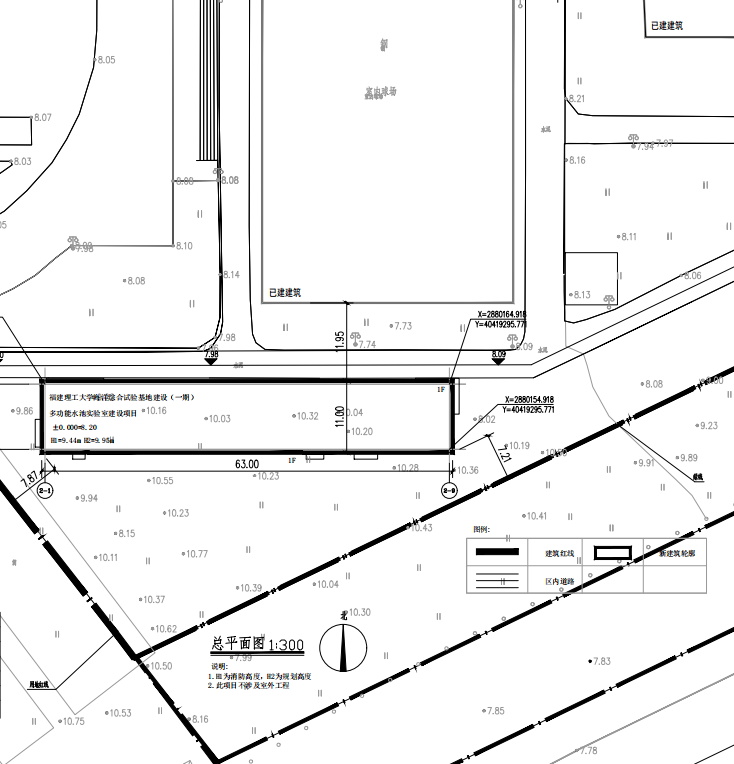  资格审查要求概况 评审点具体描述 无 无投标保证金账户开户名称： 福建省天海招标有限公司开户银行：供应商在福建省政府采购网上公开信息系统获取招标文件后，根据其提示自行选择要缴交的投标保证金托管银行。银行账号：福建省政府采购网上公开信息系统根据供应商选择的投标保证金托管银行自动生成供应商所投采购包的缴交银行账号（即多个采购包将对应生成多个缴交账号）。供应商应按照所投采购包的投标保证金要求，缴交相应的投标保证金。特别提示1、投标人应认真核对账户信息，将投标保证金汇入以上账户，并自行承担因汇错投标保证金而产生的一切后果。 2、投标人在转账或电汇的凭证上应按照以下格式注明，以便核对：“（项目编号：***）的投标保证金”。序号标的名称数量标的金额 （元）计量单位所属行业是否允许进口产品1多功能水池实验室设备1.006,400,000.00项工业否特别提示：本表与招标文件对应章节的内容若不一致，以本表为准。特别提示：本表与招标文件对应章节的内容若不一致，以本表为准。特别提示：本表与招标文件对应章节的内容若不一致，以本表为准。序号招标文件 （第三章）编列内容16.1是否组织现场考察或召开开标前答疑会：采购包1：组织；（1）潜在投标人可自愿进行实地考察，各种可预见问题投标人均应考虑到，以便获取有关编制投标文件所涉及现场的资料，对于今后在服务中可能造成费用增加的，各投标人应综合考虑在投标报价内。采购人对投标人实地考察后做出的任何推论、理解和结论均不负责任，实地考察所发生的费用及发生的意外均由潜在投标人自行承担。未在规定时间内进行实地考察的潜在投标人，在中标后不得以此为理由要求额外增加项目费用。（2）参加实地考察的人员应在本项目网上获取招标文件截止时间后的第一天当天17:00前通过“福建理工大学入校人员报备管理”微信公众号，点击“入校管理”选择“访客申请”，校区选择“旗山北区”。实地考察日期选择网上获取招标文件截止时间后的第二天上午09:00-12:00、下午14:00-17:00（北京时间），其余时间不予接待。（3）实地考察地址：福建省福州市闽侯县上街镇学府南路69号（福建理工大学旗山校区）。联系人：王老师，联系电话：0591-22863632/22863634。210.4投标文件的份数： （1）可读介质（光盘或U盘） 0 份：投标人应将其上传至福建省政府采购网上公开信息系统的电子投标文件在该可读介质中另存 0 份。 （2）电子投标文件：详见投标人须知前附表2《关于电子招标投标活动的专门规定》。310.7-（1）是否允许中标人将本项目的非主体、非关键性工作进行分包：采购包1：不允许合同分包；410.8-（1）投标有效期：投标截止时间起 90 个日历日。512.1确定中标候选人名单：采购包1：1名612.2本项目中标人的确定（以采购包为单位）： （1） 采购人应在政府采购招投标管理办法规定的时限内确定中标人。 （2）若出现中标候选人并列情形，则按照下列方式确定中标人： ①招标文件规定的方式：无 ②若本款第①点规定方式为“无”，则按照下列方式确定：无 ③若本款第①、②点规定方式均为“无”，则按照下列方式确定：随机抽取。 （3）本项目确定的中标人家数：采购包1：1名713.2合同签订时限： 自中标通知书发出之日起30个日历日内。815.1-（2）质疑函原件应采用下列方式提交：书面形式。915.4招标文件的质疑 （1）潜在投标人可在质疑时效期间内对招标文件以书面形式提出质疑。 （2）质疑时效期间：应在依法获取招标文件之日起7个工作日内向 福建省天海招标有限公司 提出，依法获取招标文件的时间以福建省政府采购网上公开信息系统记载的为准。 ※除上述规定外，对招标文件提出的质疑还应符合招标文件第三章第15.1条的有关规定。1016.1监督管理部门： 福建省财政厅政府采购监督管理办公室 （仅限依法进行政府采购的货物或服务类项目）。1118.1财政部和福建省财政厅指定的政府采购信息发布媒体（以下简称：“指定媒体”）： （1）中国政府采购网，网址www.ccgp.gov.cn。 （2）中国政府采购网福建分网（福建省政府采购网），网址zfcg.czt.fujian.gov.cn。 ※若出现上述指定媒体信息不一致情形，应以中国政府采购网福建分网（福建省政府采购网）发布的为准。1219其他事项： (1)本项目代理服务费：本项目收取代理服务费代理服务费用收取对象：中标/成交供应商代理服务费收费标准：收费标准以中标总金额为准，100万元(含)以下按中标金额1.5%；100万元-500万元的部分按中标金额1.1%；500万元-1000万元的部分按中标金额0.8%；按差额定率累进法计取，最终金额按以上标准计算后下浮20%计取。中标人在领取中标通知书之前向代理机构一次性付清。服务费专用账户：户名：福建省天海招标有限公司；账号：1501 0141 7001 2067；开户行：中国民生银行福州湖东支行。（领取通知书：1、携带委托书，2、联系财务0591-87878462转777。） (2)其他：2.1远程开标的规定：①本项目支持远程开标，投标人可通过远程线上参与开标，具体系统操作指南详见福建省政府采购网首页上相关操作手册。②本项目开标过程中解密及远程签章的操作时限均为30分钟，请投标人务必密切关注实时开标流程，完成远程解密、远程签章。③投标人应确保自身设施、设备、网络环境状况良好，在开标过程中因投标人自身原因未在规定的操作时间内完成投标文件的解密，逾期未解密的，视为自行放弃投标。投标人未在规定的操作时间内完成远程签章的，视为默认开标结果。④在开标过程中，因系统故障等导致无法继续进行开标的，投标人须配合等待故障处理，待故障解除后继续开标。 2.2无效投标及废标条款：以下为可能导致无效投标或废标的条款，具体内容详见招标文件各章节，请各投标人认真查看对照。①出现投标人须知前附表2关于电子招标投标活动的专门规定中投标无效规定的；②出现第三章投标无效规定的；③出现第四章投标无效规定的；④出现第五章招标内容及要求投标无效规定的；⑤出现第五章招标内容及要求中“★”标示的内容为负偏离的；⑥符合专业条件的投标人或者对招标文件作实质响应的投标人不足三家的；⑦出现影响采购公正的违法、违规行为的；⑧投标人的报价均超过了采购预算或最高限价，采购人不能支付的；⑨因重大变故，采购任务取消的。 2.3质疑受理的其它要求：在法定质疑期内质疑人须一次性提出针对同一采购程序环节的质疑，二（多）次质疑不予受理。质疑人递交质疑函时还应出具质疑人已在福建省政府采购网上公开信息系统上获取招标文件的证明文件（体现查看时间或获取招标文件时间）【查看时间或获取招标文件时间以福建省政府采购网上公开信息系统记载为准】。2.4在招标文件中，一般资格证明文件财务状况报告（财务报告、或资信证明、或投标担保函）规定，“1.1成立年限满1年及以上的投标人，提供经审计的上一年度的年度财务报告”。“上一年度”是指2022年度或2023年度，成立年限满1年及以上的投标人,若无法提供2022年度或2023年度经审计的财务报告，须按招标文件要求提供有效的资信证明或投标担保函。备注备注后有投标人须知前附表2，请勿遗漏。关于电子招标投标活动的专门规定关于电子招标投标活动的专门规定序号编列内容1（1）电子招标投标活动的专门规定适用本项目电子招标投标活动。（2）将招标文件无 的内容修正为下列内容：无 后适用本项目的电子招标投标活动。（3）将下列内容增列为招标文件的组成部分（以下简称：“增列内容”）适用本项目的电子招标投标活动，若增列内容与招标文件其他章节内容有冲突，应以增列内容为准：①电子招标投标活动的具体操作流程以福建省政府采购网上公开信息系统设定的为准。②关于电子投标文件：a.投标人应按照福建省政府采购网上公开信息系统设定的评审节点编制电子投标文件，否则资格审查小组、评标委员会将按照不利于投标人的内容进行认定。b.投标人应在投标截止时间前按照福建省政府采购网上公开信息系统设定的操作流程将电子投标文件1份上传至福建省政府采购网上公开信息系统。电子投标文件的分项报价一览表、投标客户端的分项报价一览表应保持一致，并以投标客户端的分项报价一览表为准。③关于证明材料或资料：a.招标文件要求原件的，投标人在电子投标文件中可提供复印件（含扫描件），但同时应准备好原件备查（未能在规定时间内提供原件核查的，将按不利于投标人进行评审）；招标文件要求复印件的，投标人在电子投标文件中提供原件、复印件（含扫描件）皆可；招标文件对原件、复印件未作要求的，投标人在电子投标文件中提供原件、复印件（含扫描件）皆可。b.若投标人提供注明“复印件无效”或“复印无效”的证明材料或资料，应结合上文a条款进行判定，若招标文件未要求投标人提供原件，投标人提供原件，复印件（含扫描件）均视为满足招标文件要求。④关于“全称”、“投标人代表签字”及“加盖单位公章”：a.在电子投标文件中，涉及“全称”和“投标人代表签字”的内容可使用打字录入方式完成。b.在电子投标文件中，涉及“加盖单位公章”的内容应使用投标人的CA证书完成，否则投标无效。c.在电子投标文件中，若投标人按照本增列内容第④点第b项规定加盖其单位公章，则出现无全称、或投标人代表未签字等情形，不视为投标无效。⑤关于投标人的CA证书：a.投标人的CA证书应在系统规定时间内使用CA证书进行电子投标文件的解密操作，逾期未解密的视为放弃投标。b.投标人的CA证书可采用信封（包括但不限于：信封、档案袋、文件袋等）作为外包装进行单独包装。外包装密封、不密封皆可。c.投标人的CA证书或外包装应标记“项目名称、项目编号、投标人的全称”等内容，以方便识别、使用。d.投标人的CA证书应能正常、有效使用，否则产生不利后果由投标人承担责任。⑥关于投标截止时间过后a.未按招标文件规定提交投标保证金的，其投标将按无效投标处理。b.有下列情形之一的，其投标无效,其保证金不予退还或通过投标保函进行索赔：b1不同投标人的电子投标文件具有相同内部识别码；b2不同投标人的投标保证金从同一单位或个人的账户转出；b3投标人的投标保证金同一采购包下有其他投标人提交的投标保证金；b4不同投标人存在串通投标的其他情形。⑦接受联合体投标且投标人为联合体的，投标人应由“联合体牵头方”完成福建省政府采购网上公开信息系统设定的具体操作流程（包括但不限于：招标文件获取、提交投标保证金、编制电子投标文件等）。⑧其他：无 序号 资格审查要求概况 评审点具体描述1单位授权书①投标人（自然人除外）：若投标人代表为单位授权的委托代理人，应提供本授权书；若投标人代表为单位负责人，应在此项下提交其身份证正反面复印件，可不提供本授权书。 ②投标人为自然人的，可不填写本授权书。2营业执照等证明文件①投标人为企业的，提供有效的营业执照复印件；投标人为事业单位的，提供有效的事业单位法人证书复印件；投标人为社会团体的，提供有效的社会团体法人登记证书复印件；投标人为合伙企业、个体工商户的，提供有效的营业执照复印件；投标人为非企业专业服务机构的，提供有效的执业许可证等证明材料复印件；投标人为自然人的，提供有效的自然人身份证件复印件；其他投标人应按照有关法律、法规和规章规定，提供有效的相应具体证照复印件。3提供财务状况报告(财务报告、或资信证明）①投标人提供的财务报告复印件（成立年限按照投标截止时间推算）应符合下列规定： a.成立年限满1年及以上的投标人，提供经审计的上一年度的年度财务报告。 b.成立年限满半年但不足1年的投标人，提供该半年度中任一季度的季度财务报告或该半年度的半年度财务报告。 c.无法按照以上a、b项规定提供财务报告复印件的投标人（包括但不限于：成立年限满1年及以上的投标人、成立年限满半年但不足1年的投标人、成立年限不足半年的投标人），应选择提供资信证明复印件。4依法缴纳税收证明材料①投标人提供的税收缴纳凭据复印件应符合下列规定： a.投标截止时间前（不含投标截止时间的当月）已依法缴纳税收的投标人，提供投标截止时间前六个月（不含投标截止时间的当月）中任一月份的税收缴纳凭据复印件。 b.投标截止时间的当月成立的投标人，视同满足本项资格条件要求。 c.若为依法免税范围的投标人，提供依法免税证明材料的，视同满足本项资格条件要求。5依法缴纳社会保障资金证明材料①投标人提供的社会保障资金缴纳凭据复印件应符合下列规定： a.投标截止时间前（不含投标截止时间的当月）已依法缴纳社会保障资金的投标人，提供投标截止时间前六个月（不含投标截止时间的当月）中任一月份的社会保障资金缴纳凭据复印件。 b.投标截止时间的当月成立的投标人，视同满足本项资格条件要求。 c.若为依法不需要缴纳或暂缓缴纳社会保障资金的投标人，提供依法不需要缴纳或暂缓缴纳社会保障资金证明材料的，视同满足本项资格条件要求。6具备履行合同所必需设备和专业技术能力的声明函(若有)①招标文件未要求投标人提供“具备履行合同所必需的设备和专业技术能力专项证明材料”的，投标人应提供本声明函。 ②招标文件要求投标人提供“具备履行合同所必需的设备和专业技术能力专项证明材料”的，投标人可不提供本声明函。7参加采购活动前三年内在经营活动中没有重大违法记录的声明①重大违法记录：指投标人因违法经营受到刑事处罚或责令停产停业、吊销许可证或执照、较大数额罚款等行政处罚。根据财库〔2022〕3号文件的规定，“较大数额罚款”认定为200万元以上的罚款，法律、行政法规以及国务院有关部门明确规定相关领域“较大数额罚款”标准高于200万元的，从其规定。8信用记录查询结果①信用记录查询的截止时点：信用记录查询的截止时点为本项目投标截止当日。 ②信用记录查询渠道：信用中国（www.creditchina.gov.cn）、中国政府采购网（www.ccgp.gov.cn）。 ③信用记录的查询：由资格审查小组通过上述网站查询并打印投标人的信用记录。 ④经查询，投标人参加本项目采购活动(投标截止时间)前三年内被列入失信被执行人名单、重大税收违法案件当事人名单、政府采购严重违法失信行为记录名单及其他重大违法记录且相关信用惩戒期限未满的，其资格审查不合格。9中小企业声明函（以资格条件落实中小企业扶持政策时适用 ）①投标人应认真对照工信部联企业[2011]300号《工业和信息化部、国家统计局、国家发展和改革委员会、财政部关于印发中小企业划型标准规定的通知》规定的划分标准，并按照国统字[2017]213号《关于印发<统计上大中小微型企业划分办法(2017)>的通知》规定准确划分企业类型。本项目采购标的对应的中小企业划分标准所属行业详见特定资格条件。 ②投标人为监狱企业的，可不填写本声明函，根据其提供的由省级以上监狱管理局、戒毒管理局（含新疆生产建设兵团）出具的属于监狱企业的证明文件进行认定，监狱企业视同小型、微型企业。 ③投标人为残疾人福利性单位的，可不填写本声明函，根据其提供的《残疾人福利性单位声明函》进行认定，残疾人福利性单位视同小型、微型企业。 ④以联合体形式落实中小企业预留份额时，还需提供《联合体协议》。 ⑤以合同分包形式落实中小企业预留份额时，还需提供《分包意向协议》。10联合体协议（若有）①招标文件接受联合体投标且投标人为联合体的，投标人应提供本协议；否则无须提供。 ②本协议由委托代理人签字或盖章的，应按照招标文件第七章载明的格式提供“单位授权书”。 资格审查要求概况 评审点具体描述 无 无 明细未按照招标文件规定提交投标函未按照招标文件规定提交投标人的资格及资信文件未按照招标文件规定提交投标保证金 情形 明细其他情形资格及资信证明部分中不得出现报价部分的全部或部分的投标报价信息（或组成资料），否则资格审查不合格。 序号 符合审查要求概况 评审点具体描述1情形1违反招标文件中载明“投标无效”条款的规定；2情形2属于招标文件第三章第10.12条规定的投标无效情形；3情形3投标文件对招标文件实质性要求的响应存在重大偏离或保留。 情形 明细其他情形投标人的投标文件未完全响应招标文件第五章招标内容及要求中“二、技术和服务要求”带“★”标示的全部条款的，按无效投标处理。其他情形投标文件的技术部分中出现报价部分的全部或部分的投标报价信息(或组成资料)。 情形 明细其他情形投标人的投标文件未完全响应招标文件第五章招标内容及要求中“三、商务条件”全部条款的，按无效投标处理。其他情形投标文件的商务部分中出现报价部分的全部或部分的投标报价信息(或组成资料)。 情形 明细其他情形投标人报价超过项目最高限价的，按无效投标处理。 项目 适用对象 比例 描述小型、微型企业，监狱企业，残疾人福利性单位投标人或者联合体均为小型、微型企业15.00%1、对小、微企业报价给予 15%的扣除。2、监狱企业视同小型、微型企业，评审中价格扣除按照小、微企业的扣除比例执行。3、残疾人福利性单位提供本单位制造的货物、承担的工程或服务，或提供其他残疾人福利性单位制造的货物（不包括使用非残疾人福利性单位注册商标的货物），视同小型、微型企业，按小微企业的扣除比例执行。3、本项目为货物类采购项目，所属行业为工业。小型、微型企业，监狱企业，残疾人福利性单位联合协议或者分包5.00%1、联合协议或分包意向协议约定小微企业的合同份额占到合同总金额 30%以上的，对联合体或者大中型企业的报价给予 5%的扣除。2、监狱企业视同小型、微型企业，享受预留份额、评审中价格扣除等政府采购促进中小企业发展的政府采购政策。3、残疾人福利性单位提供本单位制造的货物、承担的工程或服务，或提供其他残疾人福利性单位制造的货物（不包括使用非残疾人福利性单位注册商标的货物），视同小微企业，按小微企业的扣除比例执行。 项目 分值 描述1、技术响应情况48.00根据各投标人所投设备对第五章《招标内容及要求》二、技术和服务要求”的各项要求的响应、承诺情况，由评委进行评分，投标人所投产品的技术参数完全满足招标文件要求的得48分；其中，技术参数中注有“★”技术指标（共1项）为不允许负偏离的实质性要求，否则按无效投标处理；注有“▲”技术指标（共计7项，合计14分）每负偏离一项扣2分，正偏离不加分；其余技术指标（共计136项，合计34分）每负偏离一项扣0.25分，正偏离不加分。注：招标文件中技术指标若有要求投标人提供相应佐证材料的，投标人未提供相应佐证材料或者投标人的响应承诺与其佐证材料不一致的，评标委员会将以不利于投标人的内容为准进行评审（负偏离）。2、设计方案3.00根据投标人针对本项目提供的设计方案【包括但不限于“多功能水池造波系统、多功能水池造流系统、多功能水池造风系统、多功能水池供回水系统、自动化测量平台、多功能水池量测系统（含配套量测设备）”整体设计平面布局图、效果图、设计说明等】情况由评委进行评分：方案包含的要点齐全无缺漏项、内容与要点相符、内容完善且能够适用于本项目的得3分；方案所包含的要点齐全、内容与要点相符，但仅有纲要内容简略，未展开阐述的得2分；方案所包含的要点有缺漏或内容存在错误的得1分，未提供的不得分。3、质量保障措施3.00根据投标人针对本项目提供的质量保障措施（包括但不限于项目质量管理保障体系、质量检测方案、施工现场质检人员安排、质量管理措施等）情况由评委进行评分： 方案包含的要点齐全无缺漏项、内容与要点相符、内容完善且能够适用于本项目的得3分；方案所包含的要点齐全、内容与要点相符，但仅有纲要内容简略，未展开阐述的得2分；方案所包含的要点有缺漏或内容存在错误的得1分，未提供的不得分。4、供货进度和安装保证措施3.00投标人结合项目采购需求，制定供货进度和安装保证措施（包括但不限于供货进度计划和安排，重要节点的应对方案、安装进度、施工进度等）情况由评委进行评分： 方案包含的要点齐全无缺漏项、内容与要点相符、内容完善且能够适用于本项目的得3分；方案所包含的要点齐全、内容与要点相符，但仅有纲要内容简略，未展开阐述的得2分；方案所包含的要点有缺漏或内容存在错误的得1分，未提供的不得分。5、功能展示3.00根据投标人应结合采购需求提供以下功能在实际环境操作的演示视频展示并进行功能阐述，功能展示内容：①波浪船模试验中的数据采集、波浪演化试验基本分析、海工试验阶次数据分析、各类标定实验现场动平衡分析、物体耐波性试验冲击波形的各传感部位检测、模型耐波性实验中模态分析、声学分析，采用模块化管理界面；②自动识别系统参数、完全程控仪器量程、滤波及采样参数设置、完成信号的实时采集分析处理；③实现虚拟仪器的功能、多功能模块化管理、“一键设定”式的操作。满足一项得1分，未提供或提供不全的不得分。注：本项视频演示不接受静态和PPT演示，展示时间不超过15分钟，展示相关所需设备由供应商自行准备，现场仅提供电源及投影设备。 项目 分值 描述1、业绩3.00根据各投标人所提供的自2020年1月1日以来（日期以验收报告为准）由投标人在国内所完成的同类项目业绩情况由评委进行评分，提供1份业绩得1分，满分3分。投标人须提供该项目的中标/成交公告【提供相关网站中标/成交公告的下载网页(或截图并注明网址)】、中标/成交通知书、采购合同（或与业主单位签订正式合同协议书）以及能够证明该项目已经采购人验收合格的相关证明文件复印件（原件备查）。2、项目实施技术保障11.00投标人拟派驻本项目的项目负责人具备水利类或信息化类相关专业高级及以上职称证书的得1分。须提供人员证书，未提供或提供不全的本项不得分。3、项目实施技术保障22.00投标人拟派驻本项目的项目负责人具有同类项目经验的，提供一份项目经验得1分，满分2分。须提供项目负责人参与的同类项目合同复印件，未提供或提供不全的本项不得分。4、培训方案2.00根据投标人提供的培训方案（包括但不限于：培训内容、时间计划安排、设备使用、保养、故障排查处理等）进行评分：方案包含的要点齐全无缺漏项、内容与要点相符、内容完善且能够适用于本项目的得2分；方案所包含的要点齐全、内容与要点相符，但仅有纲要内容简略，未展开阐述的得1分；方案所包含的要点有缺漏或内容存在错误的得0.5分，未提供的不得分。5、维保承诺2.00投标人在满足招标文件要求的硬件（设备及零配件）一年和软件支持服务三年维保期的基础上，承诺硬件（设备及零配件）和软件支持服务维保期均增加一年得1分，满分2分。需提供承诺函（格式自拟），未提供承诺函或仅承诺延长其中一项维保时间的不得分。 项目 分值 描述节能、环境标志产品7.2a1若同一采购包内节能、环境标志产品报价总金额低于该采购包报价总金额20%（含20%）以下，将分别给予节能、环境标志产品价格项（F1×A1，按照满分计）和技术项（F2×A2，按照满分计）4%的加分；若同一采购包内节能、环境标志产品报价总金额占该采购包报价总金额20%-50%（含50%），将分别给予节能、环境标志产品价格项（F1×A1，按照满分计）和技术项（F2×A2，按照满分计）6%的加分；若同一采购包内节能、环境标志产品报价总金额占该采购包报价总金额50%以上的，将分别给予节能、环境标志产品价格项（F1×A1，按照满分计）和技术项（F2×A2，按照满分计）8%的加分。a2若节能、环境标志产品仅是构成投标产品的部件、组件或零件，则该投标产品不享受鼓励优惠政策。同一品目中各认证证书不重复计算加分。强制类节能产品不享受加分。品目号名称数量品目号最高限价（元）备注1多功能水池造波系统1套13000002◆多功能水池造流系统1套14000003多功能水池造风系统1套2847004多功能水池供回水系统1套330005多功能水池天车起重系统1套928006多功能水池自动化量测平台1套8895007多功能水池智慧网络模块1套12000008多功能水池量测系统1套1200000合计（元）合计（元）合计（元）6400000序号设备名称数量技术参数1多功能水池造波系统1套1、造波系统概况（指标项2）1）造波机类型：推板式，数量：不少于5台。推板式造波机及机架、伺服驱动器、伺服电机、控制器、伺服控制柜、主动吸收装置、非线性造波控制软件、波高采集仪、波高传感器、被动消波装置、操作台等组成。（指标项3）2）造波系统可以模拟正弦波和椭圆余弦波等规则波，国内外常用的频谱（包括J谱、P-M谱、B-M谱、中国港工规范谱、港口水文规范谱）以及自定义频谱所描述的不规则波、斜向波和多向不规则波。满足各种试验使用要求。（指标项4）2、推板式造波机采用推板式机械结构，驱动方式采用伺服电机驱动，采用数字式低惯量交流伺服电机直接驱动滚珠丝杠旋转，并经丝杠螺母将转动转化为推波板的往复直线运动。造波机推波板采用304不锈钢制作。造波机外置防尘保护罩以保护外界阳光、水汽及灰尘对造波机的侵蚀。造波机由不少于5台伺服电机控制驱动，每台电机驱动一块推波板，单块推波板宽≥0.8m，高≥1.2m。3、控制单元（指标项5）1）控制单元由运动控制器、控制电脑、控制软件等组成。自动化计算机控制、采集、分析、处理及报警软件，可模拟规则波（正弦波、椭圆余弦波、二阶波和孤立波）、不规则波（包括J谱、P-M谱、B-M谱、中国港工规范谱、港口水文规范谱）以及自定义波，满足各种教学、科研实验研究使用要求。2）规则波技术指标（指标项6）①波高变化范围：0.02～0.4m（水深为1.3～2.2m）；波周期变化范围：0.5～3.0s；（指标项7）②波高误差：≤5%；（指标项8）③周期误差：≤5%；（指标项9）④波高稳定性和重复性误差：≤6%；（指标项10）⑤周期的稳定性和重复性：≤6%。3）不规则波技术指标（指标项11）①最大有效波高：≤0.3m（水深≤2.2m时）；（指标项12）②波高有效值误差：≤5%；（指标项13）③谱峰周期误差：≤5%；（指标项14）④总能量误差：≤8%；（指标项15）⑤波高有效值重复性误差：≤6%；（指标项16）⑥谱峰周期重复性误差：≤6%。（指标项17）⑦具有频谱自修正功能。（指标项18）4、消波装置消波装置采用304不锈钢及原生塑料制作，包括尾部消波和背消波；均为斜坡式，长度不小于6m，反射率低于20%。5、控制系统及软件（指标项19）1）性能范围内用户可以自定义输入造波参数，可通过文件编辑输入自定义造波控制文件。（指标项20）2）可根据规则波及不规则波技术参数，描绘造波时序列曲线和伺服实际运行曲线，且造波时序列曲线与伺服实际运行曲线可同构件跟随对比显示。（指标项21）▲3）可根据规则波及不规则波技术参数，绘制不规则波波谱能量曲线，可依据实测信号自动修正造波板驱动波形谱，并迭代算法。（须提供软件功能截图）（指标项22）4）造波软件可实时监测板前波浪变化及伺服电机运动反馈信号，并进行实时闭环控制。（指标项23）5）造波可实现单次、循环模式切换。连续工作时间不低于8小时。（指标项24）6）设备实时运算，实时造波。（指标项25）7）实现各类数据导入导出。（指标项26）8）控制系统设计具有如下安全保护功能：急停功能、工作状态指示功能、伺服故障报警功能、行程限位功能、输入控制参数错误报警保护功能等。（指标项27）▲9）造波软件能够控制水池的造波功能，对实验过程建立仿真场景，能够展示水池的实时工作状态和实验数据的分析。（须提供软件功能截图）2多功能水池造流系统（核心产品）1套1、造流系统(造流系统要求配有2套双向造流泵、2套变频器、2套电磁流量计、2套管道及整流消能装置等。水池可实现双向造流。)技术指标如下：（指标项28）1）实现自动双向造流；（指标项29）2）双向流最大流量：不小于4.0m3/s；（指标项30）3）最大流速：不小于0.8m/s（试验水深:≥1.2m)；具有全闭环正反向造流功能；（指标项31）4）流场非均匀度＜6%、非定常性＜6%；（指标项32）5）目标流量调节时间：系统刚启动时，3分钟内达到目标流量，系统运行过程中，10～30s内完成流量调整；（指标项33）6）自动模式下，流量误差在6%以内；（指标项34）7）造流装置连续工作时间不低于8小时。2、控制系统及软件：（指标项35）1）可根据录入参数实时自动调节水池流量，并且具有闭环调节功能。（指标项36）2）可实时监测流速流量等参数变化并具有存储功能。（指标项37）3）可通过编辑造流文件实现流速曲线自动变化。设备可以根据录入参数实时自动调节水池流量，并且具有闭环调节功能。（指标项38）▲4）造流软件能够控制水池的造流功能，对实验过程建立仿真场景，能够展示水池的实时工作状态和实验数据的分析。（须提供软件功能截图）（指标项39）3、系统布置因实验室空间有限，系统布置安装在实验室地面以下，留有工作面，便于人员出入及操作。3多功能水池造风系统1套1、造风系统功能（造风系统由风阵、导风罩、风阵框架等组成，安装在自动化测量平台上。）技术指标如下：（指标项40）1）风阵由3×3风机组成；（指标项41）2）采用智能闭环控制算法，确保风速的稳定可靠；（指标项42）3）单机最大风速Vmax≤10m/s（3m外测风速值）；（指标项43）4）风阵有效出风截面不小于2m×2m；（指标项44）5）导风罩可实现上下30o,左右30o，风向调节；（指标项45）6）风阵整体具有5～20cm手动升/降调节功能（满足不同水深）。2、控制系统及软件（指标项46）1）性能范围内用户可以自定义输入造风参数，可通过文件编辑输入自定义造风控制文件。（指标项47）2）可根据造风系统功能技术参数，描绘造风时序列曲线和伺服实际运行曲线，且造风时序列曲线与伺服实际运行曲线可同构件跟随对比显示。（指标项48）3）设备实时运算，实时造风。（指标项49）4）实现各类数据导入导出。（指标项50）5）控制系统设计具有如下安全保护功能：急停功能、工作状态指示功能、伺服故障报警功能、行程限位功能、输入控制参数错误报警保护功能等。（指标项51）6）造风软件能够控制水池的造风功能，对实验过程建立仿真场景，能够展示水池的实时工作状态和实验数据的分析，软件具有可扩展性，预留远程同步操控及二次开放接口。4多功能水池供回水系统1套（指标项52）供回水系统包括储水箱、水泵、蝶阀、管道、法兰、三通、弯头及接头联接等。应能满足自动引入自来水、将水池内水体排放至下水道等功能需求。5多功能水池天车起重系统1套（指标项53）天车起重系统包括单臂天车、天车轨道、滑触线供电导轨、横向滑车和起重机。单臂天车跨度不小于9.0m，天车轨道安装高度不小于6.0m，起重机起重能力不小于2t。6多功能水池自动化测量平台1套1、自动化测量平台（指标项54）1.1由轨道系统、行走测量台车等组成。测量平台可实现在水池轨道上的三维自动行走，同时可搭载多路测量设备，且该测量平台支持断面、单点等多种扫描方式，为高精密测量设备提供稳定可靠的测量环境，系统同时支持对搭载测量设备的无线数据传输及测控。测量平台提供简易搭载支架及垂向支架。1.2轨道系统（指标项55）1）水池两侧上边梁安装直线导轨，长≥53m。采用调整垫对直线导轨进行调整，调整垫采用钢板，进行精细加工，确保直线导轨安装在同一个平面上。两侧轨头、尾安装缓冲器，防止台车滑轨。2）技术指标：（指标项56）①导轨连接处平整、无间隙；（指标项57）②导轨两侧平行度和直线度均＜lmm，两侧距离＜0.25mm；（指标项58）③导轨安装平稳、牢固、安全可靠。1.3行走测量台车（指标项59）1）实现台车纵向、横向、竖向的行走、移动和升降三维运动，以配合水位仪、流速仪等设备进行多方位测量。测量台车实现自动控制，以达到试验效果。2）技术指标：（指标项60）①台车在水池上能够实现纵向、横向、竖向三维运动，且运动轻便稳定；台车纵向行走速度无级变速，无线控制；台车沿水池纵向行走，安装安全可靠。（指标项61）②定位精度：横向定位精度：<1mm；纵向定位精度：<2mm；垂向定位精度：<1mm。（指标项62）③最大载荷：500kg；（指标项63）④平台提供220V，>1kW供电接口；（指标项64）⑤通讯方式：以太网接口，提供无线通讯方式；（指标项65）⑥台车技术指标：横向最大移动速度：100mm/s；纵向最大移动速度：400mm/s；垂向最大移动速度：50mm/s；可搭载设备：流速仪、水位仪等测量设备（需要根据搭载的设备定制相应的夹具）；系统采用滑触线供电；可实现搭载系统采集数据的无线传输；2、系统软件：（指标项66）1）能按用户的配置，实现系统硬件的自动定位、采集，并可进行数据的自动上传、分析、绘图、导出等数据管理功能。（指标项67）2）包括底层驱动程序、通讯协议等。（指标项68）▲3）基础采集分析模块实时/事后采集分析参数设置、功能控制、数据浏览、光标读数、曲线缩放、数据管理及简单处理、报告输出等，支持长数据连续记录。（须须提供软件功能截图）（指标项69）4）频谱分析模块实时/事后频谱分析：支持实时谱、平均谱计算，线性平均、峰值保持、指数平均多种平均方式，幅值谱、有效值谱、功率谱、功率谱密度等多种幅值类型，具有 ZoomFFT 分析功能。（须须提供软件功能截图）7多功能水池智慧网络模块1套（指标项70）1、功能要求通过多功能水池信息化建设，借助现代信息技术优势，建立模型辅助分析和智慧展示平台，使多功能水池、测量设备、试验数据分析等通过网络、多媒体、模拟仿真等技术来实现。2、详细技术参数要求多功能水池、测量设备、试验数据分析等通过网络、多媒体、模拟仿真等技术来实现；模型辅助分析和智慧展示平台功能如下：（指标项71）▲1）试验辅助管理开发建立实验仪器设备数据库，实现对仪器设备日常查询管理。支持主要实验数据实时图表显示,针对实测的波高、流速、水位、自由度、压力、地形等实验数据进行筛选，对比现有实验规范标准或历史数据，进行防错提示及预警。（须提供软件功能截图）（指标项72）2）试验环境实时监控试验环境实时监控在实验室实现对多功能水池试验环境的监控，实时观测、录制实验过程，并对异常情况及试验人员危险动作进行预警提示，以便及时采取响应措施；监测各控制设备运行状态，辅助实验人员进行设备运行管控，减少巡检工作量，确保现场试验设备的正常运行，提高实验效率和准确率。（指标项73）3）试验成果仿真展示系统配备与多功能水池对应的大场景三维影像仿真界面及数据可视化模块，可在三维场景下对试验物采集的实验数据进行三维展示，并对录制实验过程进行模拟回放，方便后期对大数据进行分析及处理、会议汇报、展示，提高工作效率。提供网络整体显示面积不小于180cm×110cm。显示比例16:9，分辨率≥3840×2160像素；同操控台等构成一个高速局域网，可连接现场所有仪器设备。8多功能水池量测系统1套1、配置量测设备包括：无线旋桨流速仪1套、波高测量系统1套、超声水位仪1套、六自由度运动测量仪1套、压力采集仪1套、多参数采集仪1套、超高分仿真计算系统1套。具体如下1.1旋桨流速仪技术指标如下：（指标项74）1）起动流速≤2cm/s；（指标项75）2）量程 1～200 cm/s；（指标项76）3）测量误差≤1.5%；（指标项77）4）数据采集：不小于8个流速测点同步测量（可单路测量，也可自选）；（指标项78）5）数量：每套配旋浆流速仪10根；（指标项79）6）通讯距离：不小于50m；（指标项80）7）输出数据文件格式支持TXT文本文件格式和EXCEL（2003以上版本）格式文件；（指标项81）8）配套客户端和数据采集软件。1.2波高测量系统技术指标如下：（指标项82）1）测量范围：1～600mm；（指标项83）2）最大采样频率：≥1KHz；多档可调；（指标项84）3）数据收集32通道（32传感器探头），可同步测量，同步时间误差＜lms；（指标项85）4）数据传输：无线；（指标项86）5）无线通讯距离：＞100m；（指标项87）6）精度：常温下＜0.3%FS；（指标项88）7）分辨率：优于0.1mm；（指标项89）8）温度漂移：＜0.05%・FS/°C；（指标项90）9）常年稳定性：≤0.5%・FS/年；（指标项91）10）系统软件：采集数据显示：表格、曲线显示；数据分析：支持波形分析；数据输出：支持txt、csv多种格式。1.3超声水位仪可同步测量多点水位，配套数据釆集系统和LCD显示。技术指标如下：（指标项92）1）量程：0～1.0m；（指标项93）2）8路波高同歩测量（8传感器探头），同步时间误差＜lms；（指标项94）3）采样率：50Hz；（指标项95）4）测值精度：＜0.1% （根据实际量程）；（指标项96）5）分辨率：≤0.1mm。1.4六自由度运动测量仪技术指标：（指标项97）1）位移量额定量程范围：0.2～1.0m（TX4与RX2相对距离）；（指标项98）2）转角量覆盖范围：空间全方位0～360°；（指标项99）3）精度：位移量X、Y、Z 均≤0.2mm（RMS）；（指标项100）4）转角量 X°、Y°、Z°均≤ 0.3°（RMS）；（指标项101）5）分辨率：位移量X、Y、Z均为≤0.02mm;转角量X°、Y°、Z°：≤ 0.05°；（指标项102）6）通讯波特率：115.2K。信号延迟（更新率）：4 ms；（指标项103）7）采样频率：常用0.01～120Hz或：120Hz /选用RX2数量（连接通道数）。1.5压力采集仪技术指标如下：（指标项104）1）测量范围：0-20kPa；（指标项105）2）过载能力：1.2倍满量程压力；工作温度：-40℃～+85℃ 精度：≤0.5%；（指标项106）3）最大压力测量通道数：16通道；可实现数据同步集及分析；采集频率不低于500Hz；（指标项107）4）传输方式：TCP/IP和 UDP，主板自带网口等通讯；与计算机连接后，利用对应数据处理软件，可进行数据传输、下载、计算、数据计算绘图等。1.6多参数采集仪（指标项108）1）开放式的模块化平台架构，提供各种自控单元(如PID、状态观察、模糊规则、特征参数模型、反馈线性化以及基本数学运算)，用户可通过图形化编辑构建被控对象的专属控制系统；（指标项109）2）机箱材质采用高强度铝合金，阳极处理防腐蚀，IP65防护等级；内置≥32GB抗震固态硬盘(SSD)；（指标项110）3）可在强振、高低温、高湿、电磁环境复杂等极限环境下工作，满足无人监守并能长时间不间断记录数据等苛刻要求，具备100g/(4±1)ms、-20℃～+60℃工作温度、50Hz工频磁场干扰下正常工作能力；（指标项111）4）支持在线和离线两种工作模式无缝切换；通过线控装置或者面板按键即可完成开始与停止数据记录；支持语音同步记录和回放功能；（指标项112）5）支持GPS/北斗功能，多台仪器之间同步采样，实现行驶速度测量、时间校准、经纬度定位等功能；（指标项113）6）支持EID和TEDS智能识别功能；（指标项114）7）桥路自检功能，能够准确判断桥路的短路、开路等故障；(须提供软件功能截图)（指标项115）8）通讯方式：千兆以太网和无线Wi-Fi通讯；（指标项116）9）系统不低于8路应变信号和模拟量信号输入（无外挂适调实现）；双量程/通道：电压量程：±20mV～±10V，≥8档位分档设置，示值误差：≤0.3％；应变量程：±100000με；输入方式：GND、SIN_DC、DIF_DC、AC、IEPE；（指标项117）10）四线制供桥，具备桥压自动校准功能；供桥电压：2V、5V、10V、24V分档切换；（指标项118）11）每通道采用独立的24位A/D和DSP；频响范围：DC~100kHz，连续采样速率：≥256KHz，分档切换；（指标项119）12）冷却方式：无风扇传导制冷；（指标项120）13）锂电池供电，可边充电边工作；满电可连续工作≥4小时；（指标项121）14）转速/计数器采集卡：不低于2通道：测量范围:30RPM～300000RPM，测量精度：小于0.05%±1转；支持正/反转，速度定时时间：1ms至60000ms内任意设定；（指标项122）15）信号源卡：不低于2通道，输出电压:±10Vp，频率范围：0.1Hz～20kHz，DAC分辨率：24bit，频率分辨率：0.01Hz，信号类型：正弦定频、正弦扫频、方波、随机、猝发随机等；（指标项123）16）CAN模块:不低于2通道，波特率：8000bps～1Mbps可选，数据源连续发送数据时，数据间隔不得低于100ms，通讯方式：单向CAN总线，可实现接收；（指标项124）17）软件不设加密狗，可以部署在任意电脑或者终端使用；（指标项125）18）数据超限报警，可自定义声音和颜色报警，可自定义数据上下限；(须提供软件功能截图)；（指标项126）19）支持多种格式的数据输出，至少包含Excel、Matlab、Txt、UFF、bmp等格式输出，并具有重采样、截取、删除、合并功能。(须提供软件功能截图)1.7超高分仿真计算系统1）功能要求：（指标项127）①可搭载运行本次采购的多功能风浪流功能模块仿真计算软件及对应算例并行计算仿真，如：有限元分析软件模块，数值模拟软件等波浪、水文、水质、岸线演化模型的流体、结构、多物理场仿真；（指标项128）②支持风、浪、流模拟测控系统的Navier-Stokes方程求解器的GPU加速；（指标项129）③支持多程序同步运行、支持多用户共享使用。（指标项130）④支持3D复杂网格的高速生成计算；（指标项131）⑤支持视频(高清/4K/8K)和照片（超高分辨率文件格式的媒体播放器：MPEG-x，H26x，JPEG，GIF；（指标项132）⑥支持基于超高分大屏下的浏览器（Chrome、IE、Firefox等）打开网页；（指标项133）⑦支持科学计算可视化软件运行；（指标项134）⑧支持开机即用；稳定性要求：系统运行无死机、蓝屏、重启现象。噪音控制：全核运算状态下，机器噪音控制在45分贝以内；达到办公环境静音要求。（指标项135）⑨支持硬件虚拟化功能，开启后针对硬件识别码的软件可实现软件统一注册，大幅度降低激活软件带来的工作量；（指标项136）▲⑩提供系统操作日志功能，可独立查看管理日志和用户日志（包括操作内容，操作者，操作时间，登录主机IP，操作对象等），便于管理员精确定位操作记录，可设置日志的保留时间，如一个月，一年，永久等，支持对日志文件的备份，包括立即备份和自动备份，可设置自动备份周期、备份时间、备份文件保留数量。（须提供软件功能截图）2）三维水动力、水质二次开发和系统集成仿真系统（指标项137）▲①主要功能要求：包含水动力模拟、波浪、水流、泥沙、建筑物，各模块之间完全在线动态耦合；可以实现海洋、近海、河口及海岸水动力仿真模拟功能；泥沙基本水力特性及泥沙运动仿真功能；波浪、水流、泥沙、建筑物相互作用应用功能；海岸河口演变及治理，海岸动力地貌、海岸生态与环境及海岸防护仿真功能。（须提供软件功能截图）整个系统采用“即插即用”功能模式设计，可实现完全开放,能满足用户二次开发和系统集成的需求。（指标项138）②水动力模块水动力模块用于模拟一系列不同的水流条件，可用来解决各种长度尺度完全不同的应用。如：实验水池中的紊流、温排水中的密度流、河口及海洋地区的潮汐流、湖泊和海洋动力学中的风生流、河流的溃坝水流和山洪等急流的模拟。（指标项139）③波浪模块波浪计算模块可用于模拟河口海岸，包括潮汐汊道，河口，近岸感潮浅滩等地带的随机波、短波、风生波传播和变形。模块可计算在给定的风场、流场、水位场条件下任意水深处波浪的演变过程。（指标项140）④水质模块水质模块是一个通用的水质模拟，可以描述各种水体水质变化过程。该模型采用各种显式和隐式数值积分法来求解方程。用户可以定义各种点源、面源污染扩散过程。结合水动力学数据库耦合、污染物扩散以及选定的物质和水质过程。（指标项141）⑤颗粒跟踪模块利用水流模块提供的水力学数据，通过跟踪颗粒的方法，颗粒跟踪模块可以用来模拟输移过程以及简单的化学反应。在三维空间进行跟踪，记录颗粒随时间发生的变化。（指标项142）⑥泥沙运移模块可用于模拟粘性和非粘性沉积物的输送过程，例如在侵蚀和沉积研究的情况下。可以建立沉积物迁移模型。它根据水动力模型提供的3D流场模拟3D悬浮泥沙浓度场。水位和水底之间的沉积物交换考虑了沉积和侵蚀。（指标项143）⑦生态模块生态模块模拟有关藻类生长及营养动力学的一系列生化、生物过程。这些过程都与富营养现象的研究息息相关。和水质模块（WAQ）不同，生态模块所运用的一系列模拟过程要更为细化。序号参数性质类型要求1★交货时间1、多功能水池造流系统、多功能水池供回水系统须配合实验室土建施工安排进场安装，2、其余设备接采购人通知之日起15个工作日内进场，设备进场后90日内安装、调试完毕。2★交货地点福建省福州市闽侯县上街镇学府南路69号（采购人指定地点）3★交货条件安装、调试完毕后交付使用。4★是否邀请投标人验收不邀请投标人验收5★履约验收方式1、期次1，说明：按招标文件及投标文件、合同验收。6★合同支付方式1、按合同供货全部到位，最终验收合格收到发票后（中标人提供增值税专用发票），达到付款条件起15日内，支付合同总金额的100.00%7★履约保证金缴纳, 本采购包履约保证金为合同金额的10.0%说明：签订合同时，中标人需缴纳合同总价的10%履约保证金【若中标人符合中小企业认定标准（或中标人以联合体组成形式参加采购活动的，联合协议中约定中小企业的合同份额占到合同总金额 30%以上的）且按招标文件规定提供有效证明文件的，履约保证金收取比例为合同总价的5%】。该履约保证金在中标人完整履行合同，无合同条款所规定的未了事件，并由使用部门确认无质量问题后30日内，以银行转账方式无息退还给中标人。8★其他是否邀请专家参与验收：邀请，具体如下：以实际情况为准9★其他是否邀请国家认可的质量检测机构参与验收：不邀请甲方：乙方：住所：住所：单位负责人或委托代理人：单位负责人或委托代理人：联系方法：联系方法：开户银行：开户银行：账号：账号：签订地点：　　　　　　　　　　签约日期：　　年　　月　　日签订地点：　　　　　　　　　　签约日期：　　年　　月　　日采购包投标报价投标保证金备注*投标总价（大写金额）：　　　　　　　　a.>投标报价的明细：详见《投标分项报价表》。b.>招标文件规定的价格扣除证明材料（若有）：详见报价部分。…投标总价（大写金额）：　　　　　　　　a.>投标报价的明细：详见《投标分项报价表》。b.>招标文件规定的价格扣除证明材料（若有）：详见报价部分。采购包品目号投标标的规格来源地单价（现场）数量总价（现场）备注**-1*……本采购包内属于节能、环境标志产品的情况本采购包内属于节能、环境标志产品的情况本采购包内属于节能、环境标志产品的情况本采购包内属于节能、环境标志产品的情况本采购包内属于节能、环境标志产品的情况本采购包内属于节能、环境标志产品的情况采购包品目号货物名称单价（现场）数量总价（现场）认证种类**-1*…备注a.采购包内属于节能、环境标志产品的报价总金额：　　　　　；b.采购包投标总价（报价总金额）：　　　　　；c.“采购包内属于节能、环境标志产品的报价总金额”占“采购包投标总价（报价总金额）”的比例（以%列示）：　　　　　；a.采购包内属于节能、环境标志产品的报价总金额：　　　　　；b.采购包投标总价（报价总金额）：　　　　　；c.“采购包内属于节能、环境标志产品的报价总金额”占“采购包投标总价（报价总金额）”的比例（以%列示）：　　　　　；a.采购包内属于节能、环境标志产品的报价总金额：　　　　　；b.采购包投标总价（报价总金额）：　　　　　；c.“采购包内属于节能、环境标志产品的报价总金额”占“采购包投标总价（报价总金额）”的比例（以%列示）：　　　　　；a.采购包内属于节能、环境标志产品的报价总金额：　　　　　；b.采购包投标总价（报价总金额）：　　　　　；c.“采购包内属于节能、环境标志产品的报价总金额”占“采购包投标总价（报价总金额）”的比例（以%列示）：　　　　　；a.采购包内属于节能、环境标志产品的报价总金额：　　　　　；b.采购包投标总价（报价总金额）：　　　　　；c.“采购包内属于节能、环境标志产品的报价总金额”占“采购包投标总价（报价总金额）”的比例（以%列示）：　　　　　；a.采购包内属于节能、环境标志产品的报价总金额：　　　　　；b.采购包投标总价（报价总金额）：　　　　　；c.“采购包内属于节能、环境标志产品的报价总金额”占“采购包投标总价（报价总金额）”的比例（以%列示）：　　　　　；本采购包内属于节能、环境标志产品的情况本采购包内属于节能、环境标志产品的情况本采购包内属于节能、环境标志产品的情况本采购包内属于节能、环境标志产品的情况本采购包内属于节能、环境标志产品的情况本采购包内属于节能、环境标志产品的情况采购包品目号货物名称单价（现场）数量总价（现场）认证种类**-1*…采购包品目号投标标的数量规格来源地备注**-1*……采购包品目号技术和服务要求投标响应是否偏离及说明**-1*……采购包品目号商务条件投标响应是否偏离及说明**-1*……